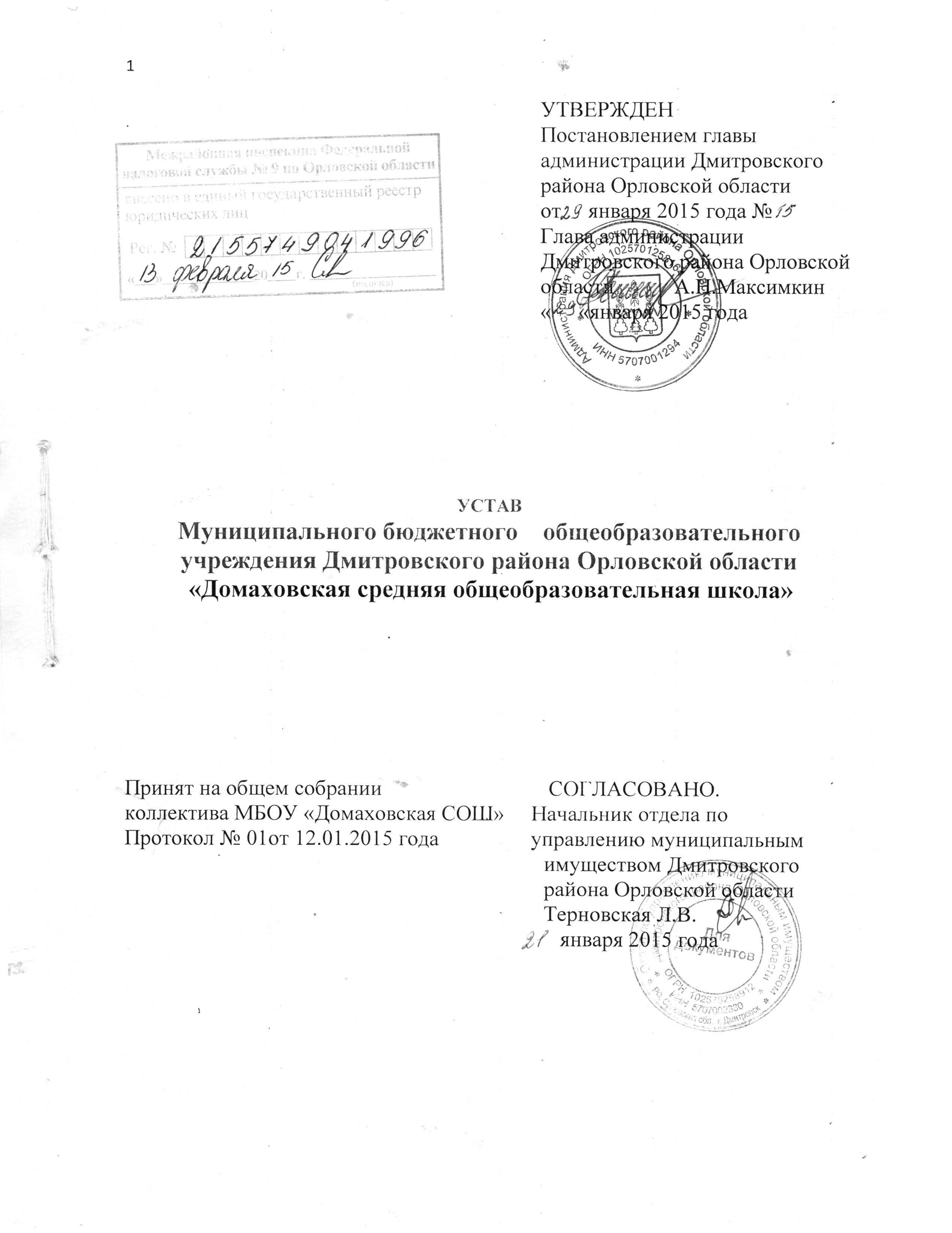                                            С.Домаха, .I. ОБЩИЕ ПОЛОЖЕНИЯ 1.1.Муниципальное  бюджетное общеобразовательное учреждение  Дмитровского района Орловской области «Домаховская средняя общеобразовательная школа» является муниципальным бюджетным общеобразовательным учреждением (далее – Учреждение), находящимся в ведении  муниципального образования – Дмитровский район Орловской области                                                                                                                                  1.2.Муниципальное  общеобразовательное учреждение  - Домаховская средняя общеобразовательная школа Дмитровского района Орловской области (далее по тексту - Учреждение) переименовано  в Муниципальное бюджетное общеобразовательное учреждение Дмитровского района Орловской области «Домаховская средняя общеобразовательная школа» в соответствии с постановлением Главы администрации Дмитровского района Орловской области от 27.09.2011 г. №174 путем изменения типа и наименования муниципального образовательного учреждения, в соответствии с Гражданским  Кодексом Российской Федерации,  Федеральным Законом №83-ФЗ « О внесении изменений в отдельные законодательные акты Российской Федерации в связи с совершенствованием правового положения государственных (муниципальных) учреждений» 2010 года.Муниципальное бюджетное общеобразовательное учреждение Дмитровского района Орловской области «Домаховская средняя общеобразовательная школа» является правопреемником  Муниципального общеобразовательного учреждения – Домаховской средней общеобразовательной школы Дмитровского района Орловской области, муниципальной Домаховской средней общеобразовательной школы, Домаховской средней общеобразовательной школы, созданной 01.09.1968Полное наименование учреждения: Муниципальное бюджетное общеобразовательное учреждение Дмитровского района Орловской области «Домаховская средняя общеобразовательная школа».                                                                                                            Сокращенное наименование Учреждения:  МБОУ«Домаховская СОШ»     Организационно-правовая форма: учреждение. Форма собственности: муниципальнаяТип муниципального учреждения:  бюджетное                                                                                                       Тип образовательной организации: общеобразовательное учреждение, осуществляющее  образовательную деятельность по образовательным программам начального общего, основного общего и среднего общего образования. Учреждение занесено в Единый государственный реестр юридических лиц за основным государственным регистрационным номером (ОГРН) 1025701256316; ИНН 5707002788, КПП 570701001.                                 Местонахождение Учреждения:                                                                                           Юридический адрес : 303251, Россия, Орловская область, Дмитровский район, с.Домаха;                                                                                                                                      Фактический адрес :  303251, Россия, Орловская область, Дмитровский район, с. Домаха;                                                                                                                                         Учреждение филиалов и представительств не имеет. Учреждение является некоммерческой организацией, созданной в соответствии с Гражданским Кодексом Российской Федерации, Законом Российской Федерации «О некоммерческих организациях» от 12.01.1996 г, Законом Российской Федерации «Об образовании в Российской Федерации» от 29.12.2012 г №273-ФЗ, Законом Орловской области «Об образовании в Орловской области», иными нормативными актами для оказания муниципальных услуг в целях обеспечения реализации предусмотренных законодательством Российской Федерации полномочий в сфере образования и не ставит извлечение прибыли основной целью своей деятельности.  1.3.Учредителем  Учреждения является муниципальное образование  Дмитровский  район Орловской   области.                                                                                                                  Функции и полномочия  учредителя ( Далее по тексту- учредитель) учреждения осуществляет   отдел образования Дмитровского района Орловской области (далее – Учредитель).                                                                                                                  Местонахождение  Учредителя: 303240 Орловская область, Дмитровский  район, ул. Советская, д.  84 «А»                                                                                                                1.4.Полномочия Учредителя в части наделения учреждения имуществом  в пределах своей компетенции осуществляет отдел по управлению муниципальным имуществом Дмитровского района Орловской области (далее – отдел по управлению имуществом).            1.5. В случае реорганизации  муниципального образования  права учредителя переходят к соответствующим правопреемникам                                                                                        1.6.Учредитель обеспечивает правовые, финансовые и материально- технические условия, необходимые для сохранности, целостности закрепленного за учреждением имущества, а также его деятельности в качестве муниципального общеобразовательного учреждения.                          1.7.Деятельность учреждения  финансируется его Учредителем.                                         1.8.Учредитель несет субсидиарную ответственность по обязательствам учреждения при недостаточном его финансировании в пределах средств, утвержденных бюджетом на его содержание.                                                                                                                              1.9.Настоящая редакция Устава разработана в целях приведения его в соответствие с действующим законодательством Российской Федерации об образовании, а также в связи с принятием Федерального закона от 29.12.2012 № 273-ФЗ  «Об образовании в Российской Федерации».                                                                                                                                                   1.10. Учреждение в своей деятельности руководствуется Конституцией Российской Федерации, Гражданским Кодексом Российской Федерации, Федеральным Законом «Об образовании в Российской Федерации», Законом Орловской области «Об образовании в Орловской области», указами и распоряжениями Президента Российской Федерации и нормами международного права в области защиты прав детей, постановлениями и распоряжениями Правительства Российской Федерации и Правительства Орловской области, приказами Министерства образования и науки в Российской Федерации, настоящим Уставом и локальными актами Школы.                                                                       1.11. Учреждение является юридическим лицом с момента его государственной регистрации в установленном законом порядке и от своего имени может приобретать и осуществлять имущественные и неимущественные права, нести обязанности, быть истцом и ответчиком в суде.                                                                                                                      1.12. Учреждение имеет в оперативном управлении обособленное имущество, самостоятельный баланс, круглую печать, содержащую его полное наименование на русском языке, штампы и бланки со своим наименованием.                                                     1.13. Учреждение осуществляет операции с поступающими ему в соответствии с законодательством Российской Федерации средствами через лицевые счета, открываемые в Управлении   Федерального казначейства по Орловской области в порядке, установленном законодательством Российской Федерации.                                          1.14.Учреждение отвечает по своим обязательствам всем находящимся у него на праве оперативного управления имуществом, как закрепленным за Учреждением собственником имущества, так и приобретенным за счет доходов, полученных от приносящей доход деятельности, за исключением особо ценного движимого имущества, закрепленного за Учреждением собственником этого имущества или приобретенного Учреждением за счет выделенных собственником имущества Учреждения средств, а также недвижимого имущества.Собственник имущества Учреждения не несет ответственности по обязательствам Учреждения.                                                                                                                      1.15. Образовательная деятельность, осуществляемая Учреждением, подлежит лицензированию в соответствии с законодательством Российской Федерации о лицензировании отдельных видов деятельности по видам образования и по уровням образования с учетом особенностей, установленных Федеральным законом «Об образовании в Российской Федерации» № 273-ФЗ от 29.12.2012 года. Право на образовательную деятельность приобретается с момента выдачи ему лицензии.                    1.16. Права юридического лица у учреждения в части ведения финансово- хозяйственной деятельности, направленной на подготовку воспитательно- образовательного процесса, возникают с момента регистрации, подтвержденной соответствующим свидетельством. 1.17. Государственная аккредитация образовательной деятельности Учреждения проводится в порядке, установленном законодательством Российской Федерации в области образования по основным образовательным программам, реализуемым в соответствии с образовательными стандартами.                                                                         1.18. Учреждение выдает лицам, успешно прошедшим государственную итоговую аттестацию, аттестаты об основном общем образовании и аттестаты о среднем общем образовании (далее – аттестаты). Документ об образовании, выдаваемый лицам,  успешно прошедшим государственную итоговую аттестацию, подтверждает получение общего образования следующего уровня:                                                                                                      -основное общее образование (подтверждается аттестатом об основном общем образовании);                                                                                                                                                 - среднее общее образование (подтверждается аттестатом о среднем общем образовании)Право Учреждения на выдачу в установленном порядке аттестатов по аккредитованным образовательным программам основного общего и среднего общего образования подтверждается свидетельством о государственной аккредитацииЗаполненные бланки аттестатов и приложений к ним скрепляются печатью Учреждения                                                                                                                                                1.19. Учреждение несет в установленном законодательством Российской Федерации порядке ответственность за качество образования и его соответствие государственным образовательным стандартам, за адекватность применяемых форм, методов и средств организации образовательного процесса возрастным психофизиологическим особенностям, склонностям, способностям, интересам обучающихся, требованиям охраны их жизни и здоровья.                                                                                                                    1.20. Отношения учреждения с детьми и родителями (законными представителями) регулируются настоящим Уставом и договором между учреждением и родителями (законными представителями). Договор об образовании заключается в простой письменной форме между:1) организацией, осуществляющей образовательную деятельность, и лицом, зачисляемым на обучение (родителями (законными представителями) несовершеннолетнего лица); 2) организацией, осуществляющей образовательную деятельность и юридическим или физическими лицами.1.21. Учреждение имеет право вступать в педагогические, научные и иные российские и международные профессиональные объединения, имеет право принимать участие в работе научных, образовательных и иных профессиональных конференциях. 1.22.Помещения учреждения должны отвечать санитарно-гигиеническим требованиям и требованиям пожарной безопасности, охраны труда.                                                               1.23. Учреждение организует питание детей. Питание осуществляется в соответствии с примерным меню по нормам, разработанным на основании СанПиН.  Расписание занятий должно предусматривать перерыв достаточной продолжительности для питания обучающихся.Контроль над качеством и разнообразием питания, витаминизацией блюд, вкусовыми качествами пищи, санитарным состоянием пищеблока, правильностью хранения, соблюдения сроков хранения продуктов возлагается на администрацию учреждения.Обеспечение питанием обучающихся за счёт бюджетных ассигнований бюджета  Орловской области осуществляется в случае и в порядке, которые установлены органами государственной власти Орловской области, обучающихся за счёт бюджетных ассигнований местных бюджетов – органами местного самоуправления.                                      1.24. Медицинское обслуживание обучающихся осуществляется бюджетным учреждением здравоохранения Орловской области «Дмитровская центральная районная больница» на основании договора. Учреждение несет ответственность за здоровье и физическое развитие детей, проведение лечебно-профилактических мероприятий, соблюдение санитарно-гигиенических норм. Учреждение предоставляет помещение с соответствующими условиями для работы медицинских работников.                                       1.25. Работники учреждения подлежат обязательному медицинскому обследованию в соответствии с действующими санитарными требованиями, которое проводится за счет средств Учредителя.                                                                                                                     1.26. Учреждениесамостоятельно в осуществлении образовательного процесса, подборе и расстановке кадров, научной, финансовой, хозяйственной и иной деятельности в пределах, установленных законодательством Российской Федерации, настоящим Уставом. 1.27. Учреждение может создавать детские общественные объединения.                   1.28.Учреждение может иметь представительства, учебные кабинеты и лаборатории, учебные и учебно-производственные мастерские,учебно-опытные участки и структурные подразделения, , обеспечивающие осуществление образовательной деятельности с учетом уровня, вида и направленности реализуемых образовательных программ, формы обучения и режима пребывания обучающихся (учебные мастерские,  библиотеки, музеи,  школьные спортивные клубы, психологические и социально-педагогические службы, обеспечивающие социальную адаптацию и реабилитацию нуждающихся в ней обучающихся и иные предусмотренные локальными нормативными актами Учреждения структурные подразделения), которые действуют на основании утвержденных Положений.                                                                                                                                       1.29. В целях реализации права на образование, обеспечения обязательного общего образования лицам, подлежащим обучению, учреждение осуществляет доставку детей с.М-Кричино, д. Талдыкино, С.Б-Кричино  транспортом  учреждения. Транспортное обеспечение обучающихся включает в себя организацию их бесплатной перевозки до образовательной организации и обратно. Организация бесплатной перевозки обучающихся в общеобразовательное учреждение , реализующее основные общеобразовательные программы, между поселениями осуществляется учредителем.        1.30. Учреждение вправе осуществлять инклюзивное образование.                                                1.31. Учреждение вправе осуществлять предоставление специальных условий обучения детей с ограниченными возможностями здоровья, детей – инвалидов.                                    1.32. Учреждение вправе создавать филиалы по согласованию с Учредителем и органом местного самоуправления, осуществляющим управление в сфере образования, по месту нахождения создаваемого филиала .                                                                                            1.33. Создание и деятельность политических партий, религиозных организаций (объединений) в Учреждении не допускаются.                                                                        1.34.В учреждении в соответствии с федеральными государственными образовательными стандартами в порядке, предусмотренном законами и иными нормативными актами Российской Федерации, законами и иными нормативными правовыми актами Орловской области, осуществляется получение обучающимися начальных знаний об обороне государства, о воинской обязанности граждан и приобретение обучающимися навыков в области гражданской обороны, а также подготовка обучающихся-граждан мужского пола, не прошедших военной службы, по основам военной службы.                                                1.35. Учреждение  в процессе своей деятельности ведёт работу по учёту и бронированию военнообязанных и призывников в соответствии с требованиями законодательства РФ и Постановлениями Правительства РФ.  Персональная ответственность за проведение этой работы возлагается на директора учреждения.                                                   1.36..Учреждение  в процессе своей деятельности осуществляет  охрану здоровья обучающихся                                                                                                                                      1.36.1..Охрана здоровья обучающихся включает в себя:                                                           1)оказание первичной медико-санитарной помощи в порядке, установленном законодательством в сфере охраны здоровья;                                                                             2)организацию питания обучающихся;                                                                                       3)определение оптимальной учебной, внеучебной нагрузки, режима учебных занятий и продолжительности каникул;                                                                                                    4)пропаганду и обучение навыкам здорового образа жизни, требованиям охраны труда;              5)организацию и создание условий для профилактики заболеваний и оздоровления обучающихся, для занятия ими физической культурой и спортом;                                           6)прохождение обучающимися в соответствии с законодательством Российской Федерации периодических медицинских осмотров и диспансеризации;                                   7)профилактику и запрещение курения, употребления алкогольных, слабоалкогольных напитков, пива, наркотических средств и психотропных веществ, их прекурсоров и аналогов и других одурманивающих веществ;                                                                      8)обеспечение безопасности обучающихся во время пребывания в организации, осуществляющей образовательную деятельность;                                                                 9)профилактику несчастных случаев с обучающимися во время пребывания в организации, осуществляющей образовательную деятельность;                                             10)проведение санитарно-противоэпидемических и профилактических мероприятий.    1.36.2.Организация охраны здоровья обучающихся (за исключением оказания первичной медико-санитарной помощи, прохождения периодических медицинских осмотров и диспансеризации) в учреждении  осуществляется самим учреждением.     1.36.3.Организацию оказания первичной медико-санитарной помощи обучающимся осуществляют органы исполнительной власти в сферездравоохранения. Учреждение обязано предоставить безвозмездно медицинской организации помещение, соответствующее условиям и требованиям для осуществления медицинской  деятельности.                                                                                                                 1.36.4.Учреждение при реализации образовательных программ создаёт условия для охраны здоровья обучающихся, в том числе обеспечивает:                                                       1)текущий контроль за состоянием здоровья обучающихся;                                                 2)проведение санитарно-гигиенических, профилактических и оздоровительных мероприятий, обучение и воспитание в сфере oxpaны здоровья граждан в Российской Федерации;                                                                                                                                            3)соблюдение государственных санитарно-эпидемиологических правил и нормативов; 4)расследование и учет несчастных случаев с обучающими во время пребывания в организации, осуществляющей образовательную деятельность, в порядке, установленном федеральным орган исполнительной власти, осуществляющим функции по выработке государственной политики и нормативно-правовому регулированию в сфере образования, по согласованию с федеральным органом исполнительной власти, осуществляющим функции по выработке государственной политики и нормативно-правовому регулированию в сфере  здравоохранения.                                                                            1.37..Для обучающихся, осваивающих основные общеобразовательные программы и нуждающихся в длительном лечении,  а также детей-инвалидов, которые по состоянию здоровья не могут посещать образовательные организации, может быть также организовано учреждением обучение на дому. Основанием для организации обучения на дому  являются заключение медицинской организации и в письменной форме обращение родителей (законных представителей).                                                                                      1.38..Порядок регламентации и оформления отношений  муниципальной образовательной организации и родителей (законных представителей) обучающихся, нуждающихся в длительном лечении, а также детей-инвалидов в части организации обученияпо основным общеобразовательным программам на дому  определяется нормативно-правовым актом уполномоченного органа государственной власти субъекта Российской Федерации.            1.39. Учреждение формирует открытые и общедоступные информационные ресурсы, содержащие информацию о её  деятельности, и обеспечивает доступ к таким ресурсам посредством размещения их в информационно-телекоммуникационных сетях, в том числе на официальном сайте учреждения в сети «Интернет».                                                         1.39.1. Учреждение обеспечивает открытость и доступность:                                                   1) информации: а) о дате создания образовательной организации, об учредителе, , о месте нахождения образовательной организации и ее филиалов (при наличии), режиме, графике работы, контактных телефонах и об адресах электронной почты;                                                            6)о структуре и об органах управления образовательной организации;                                                     в) о реализуемых образовательных программах с указанием учебных предметов, курсов, дисциплин (модулей), практики, предусмотренных соответствующей образовательной программой;                                                                                                                                                   г) о численности обучающихся по реализуемым образовательным программам за счет бюджетных ассигнований федерального бюджета, бюджетов субъектов Российской Федерации, местных бюджетов и по договорам об образовании за счет средств физических и (или) юридических лиц;                                                                                                       д) о языках образования;                                                                                                                                     е) о федеральных государственных образовательных стандартах,  об образовательных стандартах (при их наличии);                                                                                                                      ж ) о руководителе образовательной организации, его заместителе, руководителях филиалов образовательной организации (при их наличии);                                                                            з) о персональном составе педагогических работников с указанием уровня образования, квалификации и опыта работы;                                                                                                                                                                и) о материально-техническом обеспечении образовательной дельности (в том числе о наличии оборудованных учебных кабинетов, объектов для проведения практических занятий, библиотек, объектов спорта, средств обучения и воспитания, об условиях питания и охраны здоровья обучающихся, о доступе к информационным системам и ин-формационно-телекоммуникационным сетям, об электронных образовательных ресурсах, к которым обеспечивается доступ обучающихся);                                                                                      к) о количестве вакантных мест для приема (перевода) по каждой образовательной программел) о наличии и об условиях предоставления обучающимся стипендий, мер социальной поддержки;                                                                                                                                                             м) о наличии общежития, интерната, количестве жилых помещений в общежитии, интернате для иногородних обучающихся, формировании платы за проживание в общежитии;н)об объеме образовательной деятельности, финансовое обеспечение которой осуществляется за счет бюджетных ассигнований федерального бюджета, бюджетов субъектов Российской Федерации, местных бюджетов, по договорам об образовании за счет средств физических и (или) юридических лиц;                                                                                         0) о поступлении финансовых и материальных средств и об их расходовании по итогам финансового года;                                                                                                                                                  п) о трудоустройстве выпускников;                                                                                                               2) копий:                                                                                                                                                                 а) устава образовательной организации;                                                                                                    б) лицензии на осуществление образовательной деятельности (с приложениями);                                            в) свидетельства о государственной аккредитации (с приложениями);                                                            г) плана финансово-хозяйственной деятельности образовательной организации, утвержденного в установленном законодательством Российской Федерации порядке, или бюджетной сметы образовательной организации;                                                                                  д) локальных нормативных актов, предусмотренных частью 2 статьи 30  Федерального закона «Об образовании в Российской Федерации», правил внутреннего распорядка обучающихся, правил внутреннего трудового распорядка, коллективного договора;              3) отчета о результатах самообследования. Показатели деятельности учреждения, подлежащего самообследованию,  и порядок его проведения устанавливаются федеральным органом исполнительной власти, осуществляющим функции по выработке государственной политики и нормативно-правовому регулированию  в сфере  образования;                                                                                                                                                  4) документа о порядке оказания платных образовательных услуг, м числе образца договора об оказании платных образовательных услуг, документа об утверждении стоимости обучения по каждой образовательной программе;                                                                    5) предписаний органов, осуществляющих государственный контроль (надзор) в сфере образования, отчетов об исполнении таких предписаний;                                                                                       6) иной информации, которая размещается, опубликовывается по решению образовательной организации и (или) размещение, опубликование которой является обязательным в соответствии с законодательством Российской Федерации.                               1.39.2. Информация и документы, если они в соответствии с законодательством Российской Федерации не отнесены к сведениям, составляющим государственную и иную охраняемую законом тайну, подлежат размещению на официальном сайте учреждения в сети «Интернет» обновлению в течение десяти рабочих дней со дня их создания, получения или внесения в них соответствующих изменений. Порядок размещения на официальном сайте учреждения в сети «Интернет» и обновления информации об учреждении, в том числе ее содержание и форма ее предоставления, устанавливается Правительством Российской Федерации.                                                                                  1.40. Учреждение реорганизуется или ликвидируется в порядке, установленном гражданским законодательством, с учётом особенностей, предусмотренных законодательством об образовании. Принятие решения ореорганизации  или ликвидации учреждения, расположенного в сельском поселении, не допускается без учёта мнения жителей сельского поселения.                                                                                                            2. ПРЕДМЕТ, ЦЕЛИ, ВИДЫ ДЕЯТЕЛЬНОСТИ И ОБРАЗОВАТЕЛЬНЫЕ ПРОГРАММЫ УЧРЕЖДЕНИЯ                                                                                                                                                                  2.1. Предметом деятельности Учреждения является: реализация конституционного права граждан Российской Федерации на получение общедоступного и бесплатного начального общего, основного общего и среднего общего образования в интересах человека, семьи, общества и государства; приобщение обучающихся к  общечеловеческим  ценностям; профориентация и профилизация образовательного процесса; взаимодействие  с семьей   для обеспечения    полноценного    развития ребенка; обеспечение охраны и укрепления здоровья и создание благоприятных условий для разностороннего развития личности, в том числе возможности удовлетворения потребности обучающихся в самообразовании и получении дополнительного образования; обеспечение отдыха граждан, создание условий для культурной, спортивной и иной деятельности населения.                                                                                                      2.2. Основной целью Учреждения являются:                                                                                                - реализация прав граждан на получение общедоступного и бесплатного начального общего, основного общего и среднего общего образования по основным общеобразовательным программам;                                                                                                                      - реализация возможности дополнительного образования по дополнительным общеразвивающим программам;                                                                                                                        - формирование духовно-нравственной личности обучающихся ;                                                                       - формирование общей культуры личности обучающихся на основе Федеральных государственных образовательных стандартов, их адаптация к жизни в обществе;                                    -создание условий для формирования и развития творческих способностей детей, удовлетворение их индивидуальных потребностей в интеллектуальном, нравственном и физическом совершенствовании, формирование культуры здорового образа жизни;                                 - создание основы для осознанного выбора и последующего освоения профессиональных образовательных программ;                                                                                                                             - осуществление деятельности в сфере физической культуры и спорта, охраны и укрепления здоровья, отдыха;                                                                                                                         - воспитание гражданственности, трудолюбия, уважения к правам и свободам человека, любви к окружающей природе, семье, становление и формирование личности обучающегося, развитие его индивидуальных способностей, положительной мотивации и умений в учебной деятельности;                                                                                                                      -формирование нравственных убеждений, эстетического вкуса и здорового образа жизни, высокой культуры межличностного и межэтнического общения, овладение основами наук, государственным языком Российской Федерации, навыками умственного и физического труда, развитие склонностей, интересов, способности к социальному самоопределению;                                                                                                                                       2.3. Учреждение осуществляет обучение и воспитание в интересах личности, общества и государства, обеспечивает охрану здоровья и создание благоприятных условий для разностороннего развития личности, в том числе возможности удовлетворения потребности учащихся в самообразовании и получении дополнительного образования.                                                                                                                2.4. Основными видами деятельности,непосредственно направленными на достижение поставленных целей, для учреждения является реализация:                                                                            - основных общеобразовательных программ начального общего образования;                                                                 - основных общеобразовательных программ основного общего образования;                                                              - основных общеобразовательных программ среднего общего образования;                                           - дополнительных общеразвивающих программ по направленностям: художественная, физкультурно-спортивная, туристско-краеведческая, эколого-биологическая, научно-техническая.                                                                                                                                                  2.5. В целях формирования и развития личности в соответствии с семейными и общественными духовно-нравственными и социокультурными ценностями в основные образовательные программы могут быть включены, в том числе на основании требований соответствующих федеральных государственных образовательных стандартов, учебные предметы, курсы, дисциплины( модули), направленные на получение обучающимися знаний об основах духовно-нравственной культуры народов Российской Федерации, о нравственных принципах, об исторических и культурных традициях мировой религии(мировых религий), или альтернативные им учебные предметы, курсы, дисциплины (модули).Выбор одного из учебных предметов, курсов, дисциплин (модулей), включённых в основные общеобразовательные программы, осуществляется родителями (законными представителями)                                                                                                            2.6.Учреждение осуществляет свою деятельность в соответствии с предметом и целями деятельности, определенными в соответствии с федеральными законами, иными нормативными правовыми актами и настоящим Уставом.                               3.ОБРАЗОВАТЕЛЬНАЯ ДЕЯТЕЛЬНОСТЬ                                                                                                                                        3.1. Содержание общего образования в Учреждении определяется основными общеобразовательными программами, разрабатываемыми и реализуемыми учреждением самостоятельно на основе федеральных государственных образовательных стандартов и примерных образовательных учебных программ, курсов, дисциплин.                                                                                                              3.2. Учреждение реализует следующие образовательные программы:                                                       - основная общеобразовательная программа начального общего образования (нормативный срок освоения - 4 года);                                                                                                         - основная общеобразовательная программа основного общего образования (нормативный срок освоения - 5 лет);                                                                                                                                                                               - основная общеобразовательная программа среднего общего образования (нормативный срок освоения – 2  года).                                                                                                            3.3.Исходя из запросов обучающихся и родителей (законных представителей) при наличии соответствующих условий учреждение в рамках Федерального государственного образовательного стандарта может организовать профильное обучение обучающихся по учебным планам и индивидуальным учебным планам. Порядок профильного обучения по учебным планам и по индивидуальным учебным планам регламентируется локальным актом  учреждения.                                                                                                                                     3.4. Дополнительные образовательные программы Учреждение реализует по следующим направленностям: - художественной ( нормативный срок освоения – до 11 лет);                                                                         - физкультурно-спортивной ( нормативный срок освоения – до 11 лет);                                                                            - туристско-краеведческой ( нормативный срок освоения – до 11 лет);                                                                                  - эколого-биологической ( нормативный срок освоения – до 5 лет); -                                                                           -научно-технической ( нормативный срок освоения – до 4 лет);                                                                                           3.5.Учреждение  вправе осуществлять иные виды деятельности, не являющиеся основными видами деятельности, лишь постольку, поскольку это служит достижению целей, ради которых она создана, и соответствующие указанным целям, при условии, что такая деятельность указана в настоящем Уставе.                                                                                                                                                         3.6. Организация учебного процесса в учреждении строится на основе учебного плана, который разрабатывается самостоятельно в соответствии с Федеральным базисным учебным планом и примерными учебными планами для образовательных учреждений с учетом регионального и школьного компонентов, рассматривается и принимается педагогическим советом и утверждается директором. Расписание уроков утверждается директором учреждения в рамках требований к режиму образовательного процесса, указанного в СанПиН.                                                                                                                       3.7. На уровне начального общего образования формируются универсальные учебные действия, закладывается основа формирования учебной деятельности ребенка – система учебных и познавательных мотивов, умение принимать, сохранять, реализовывать учебные цели, умение планировать, контролировать и оценивать учебные действия и их результат.   Начальный уровень школьного обучения обеспечивает познавательную мотивацию и интересы обучающихся, их готовность и способность к сотрудничеству и совместной деятельности обучающегося с учителем и одноклассниками, формирует основы нравственного поведения, определяющего отношения личности с обществом и окружающими людьми.                                                                                                 3.7.1.Содержание образования на уровне начального общего образования обеспечивает освоение обучающимися образовательных программ начального общего образования, ориентированных на достижение личностных, предметных и метапредметных результатов и реализуется за счет введения интегрированных курсов, обеспечивающих целостное восприятие мира, деятельностного подхода и индивидуализации обученияпо каждому предмету.                                                                                                                                            3.7.2. Учебный план начального общего образования учреждения определяет содержание образования, которое обеспечивает решение важнейших целей современного начального образования:                                                                                                                                                                                 - формирование гражданской идентичности школьников; их приобщение к общекультурным и национальным ценностям, информационным технологиям;                                                                                       - готовность к продолжению образования в основной школе;                                                                                    - формирование здорового образа жизни, элементарных правил поведения в экстремальных ситуациях;                                                                                                                             - личностное развитие обучающегося в соответствии с его индивидуальностью.              3.8.В соответствии с федеральным государственным образовательным стандартом начального общего образования (ФГОС НОО) основная образовательная программа начального общего образования реализуется учреждением, в том числе, через внеурочную деятельность. Внеурочная деятельность в начальной школе позволяет решить ряд важных задач:                                                                                                                                                                         - обеспечить благоприятную адаптацию ребенка в школе;                                                                        - оптимизировать учебную нагрузку обучающихся;                                                                                      - улучшить условия для развития ребенка;                                                                                                                       - учесть возрастные и индивидуальные особенности обучающихся. Образование в начальной школе является базой, фундаментом всего последующего обучения.                    3.9. Учебный процесс на уровне основного общего образования обеспечивает освоение обучающимися образовательных программ основного общего образования, воспитание, становление и формирование личности обучающегося для развития его склонностей, интересов и способности к социальному самоопределению; способствует раскрытию и развитию человеческого потенциала каждого обучающегося и направленного формирования именно тех ключевых и иных компетентностей, которые представляются наиболее актуальными в социально-культурной и социально- экономической перспективе.                                                                               3.9.1.Целями реализации основной образовательной программы основного общего образования учреждения  являются:                                                                                                  — обеспечение планируемых результатов по достижению целевых установок, знаний, умений, навыков, компетенций и компетентностей, определяемых личностными, семейными, общественными, государственными потребностями и возможностями обучающегося среднего школьного возраста, индивидуальными особенностями его развития и состояния здоровья;                                                                                                                                                                                 — становление и развитие личности в её индивидуальности, самобытности, уникальности, неповторимости.                                                                                                                           3.9.2. Содержание образования на уровне основного общего образования включает образовательные программы, ориентированные на достижение личностных, предметных и метапредметных результатов и реализуется преимущественно за счет самостоятельного овладения учебной деятельностью в единстве мотивационно-смыслового и операционно-технического компонентов, становление которой осуществляется в форме учебного исследования, направленности на самостоятельный познавательный поиск, постановку учебных целей, освоение и самостоятельное осуществление контрольных и оценочных действий, инициативу в организации учебного сотрудничества.                                            3.9.3. Учебный план основного общего образования учреждения определяет общие рамки отбора содержания основного общего образования, разработки требований к его усвоению и организации образовательного процесса, а также выступает в качестве одного из основных механизмов его реализации; определяет состав учебных предметов обязательных предметных областей и учебное время, отводимое на их изучение по классам (годам) обучения. Исходя из запросов обучающихся и их родителей (законных представителей), при наличии соответствующих условий в учреждении может быть введено предпрофильное обучение по различным направлениям.                                                         3.9.4. Внеурочная деятельность в соответствии с требованиями Федеральных Государственных стандартов основного общего образования организуется по основным направлениям развития личности и в соответствии с заявленными направлениями. Организация занятий по этим направлениям является неотъемлемой частью образовательного процесса в учреждении.                                                                                 3.10. Учебный процесс на уровне среднего  общего образования завершает образовательную подготовку, обеспечивает освоение обучающимися образовательных программ среднего  общего образования, развитие устойчивых познавательных интересов и творческих способностей обучающихся, формирование навыков самостоятельной учебной деятельности на основе дифференциации обучения.                                              3.10.1. Целью реализации программы общего среднего образования учреждения является становление социально ответственной, критически мыслящей личности, члена гражданского общества, человека, способного к адекватному целеполаганию и выбору в условиях стремительно изменяющегося социально-культурного бытия, сознающего образование как универсальную ценность и готового к его продолжению в течение всей жизни.                                                                                                                                          3.10.2. Содержание образования на уровне среднего  общего образования включает образовательные программы, направленные на выстраивание образовательного пространства, адекватного старшему школьному возрасту через создание условий для социального и образовательного самоопределения старшеклассника,  для получения школьниками качественного современного образования, позволяющего выпускнику занимать осмысленную, активную и деятельную жизненную позицию.                               3.10.3. Внеурочная деятельность организуется с учетом интересов и запросов выпускников для дальнейшего самоопределения в жизни и возможности поступить и успешно обучаться в выбранном учебном заведении..                                                                                       3.11. Обучение и воспитание в учреждении  ведется на русском языке.В учреждении  в качестве государственного языка преподается русский язык, в качестве иностранного – немецкий..                                                                                                                                       3.12. Обучение в Учреждении проводится  в очной  форме обучения.  Допускается сочетание различных форм получения образования: семейного образования, самообразования, обучение на дому.  Обучение в форме семейного образования, самообразования, обучения на дому осуществляется с правом последующего прохождения промежуточной и государственной итоговой аттестации  в учреждении. Продолжительность обучения определяется основными образовательными программами и учебными планами    Учреждение вправе применять электронное обучение, дистанционные образовательные технологии, при реализации образовательных программ в порядке, установленном федеральным органомисполнительной власти, осуществляющим функции в сфере образования.                                                                    3.13. Для всех форм получения образования в рамках основной общеобразовательной программы действует единый федеральный государственный образовательный стандарт. Перевод обучающегося для получения образования в иной форме осуществляется приказом директора на основании заявления родителей (законных представителей) с указанием причин перевода.                                                                                                        3.13.1. Учреждение обеспечивает занятия на дому с обучающимися по индивидуальному учебному плану в соответствии с медицинским заключением о состоянии здоровья, выделяет количество учебных часов в неделю, составляет расписание, приказом директора Учреждения определяется персональный состав педагогических работников. В учреждении  ведется журнал проведения занятий. Родители (законные представители) обязаны создать условия для проведения занятий на дому.                                                              3.14. В учреждении могут действовать группы продленного дня для обучающихся 1-5 классов. Наполняемость классов и групп продленного дня устанавливается в количестве до 25 обучающихся.                                                                                                                       3.15. Учреждение может осуществлять приносящую доход  деятельность,в том числе и за счет средств физических и (или) юридических лиц, лишь постольку, поскольку это служит достижению целей, ради которых оно создано и соответствует указанным целям.Такой деятельностью, не являющейся основной, являются:-организация отдыха и оздоровления детей в каникулярное время;                                                                                                                -обучение за счет средств физических и (или) юридических лиц                                                  -обучение по дополнительным образовательным программам ,                                                       -услуги в сфере культуры,                                                                                                              - консультационные услуги по договорам об оказании платных образовательных услуг.       -организация спортивных клубов и другие услуги, не предусмотренные соответствующими образовательными программами и федеральными образовательными стандартами . Учреждение ведет учет доходов и расходов по  приносящей доходы деятельности.Доходы, полученные от приносящей доход деятельности, и приобретенное за счет этих доходов имущество поступают в самостоятельное распоряжение Учреждения.Доход от оказания платных образовательных услуг используется учреждением в соответствии с уставными целями. Платные образовательные услуги не могут быть оказаны вместо образовательной деятельности, финансовое обеспечение которой осуществляется за счет бюджетных ассигнований федерального бюджета, бюджета Орловской области, местного бюджета. Средства, полученные учреждением при оказании таких платных образовательных услуг, возвращаются оплатившим эти услуги лицам.                                                                                                                                               3.16. Деятельность учреждения регламентируется нормативными правовыми актами, настоящим Уставом и принимаемыми в соответствии с ним иными локальными нормативными актами. Учреждение вправе принять локальный акт, относящийся к её деятельности в рамках установленной компетенции. Локальные нормативные акты принимаются решением педсовета и утверждаются директором учреждения.Принятие локального акта, требующего запроса мнения представительного органа учащихся, родителей или работников осуществляется в порядке, предусмотренном действующим трудовым законодательством.                                                                                                      3.17. Учебный год начинается 1 сентября. Продолжительность учебного года в 1-ом классе -33 учебные недели, во 2-4 классах-не менее 34 учебных недель. Продолжительность учебного года в 5-11 классах от 34 до 37 недель (с учётом экзаменационного периода). Продолжительность каникул устанавливается в течение учебного года не менее 30 календарных дней, летом не менее 8 недель.  Для обучающихся 1 класса устанавливаются дополнительные недельные каникулы.                                                                      Учреждение работает в режиме шестидневной рабочей недели в первую смену.Для обучающихся 1 класса установлена 5-дневная рабочая неделя, для обучающихся 2-11 классов – шестидневная рабочая неделя.Учебная нагрузка и режим занятий обучающихся определяются уставом учреждения в соответствии с санитарно-гигиеническими требованиями и не должна превышать предельно допустимую нагрузку. Основной формой учебной деятельности в учреждении является урок. Продолжительность урока во 2-11 классах 45 минут, в 1 классе -35 минут, продолжительность перемен устанавливается от 10 минут до 40 минут( 40 минут в начальных классах для проведения динамической паузы в середине рабочего дня). После 1 и 3 уроков организовано питание обучающихся.Режим  учреждения определяется расписаниями, утверждаемыми директором учреждения: основным расписанием учебных занятий на весь учебный год, расписанием факультативных занятий, расписанием дополнительных занятий, в том числе организация индивидуальных занятий, бесплатных консультаций для обучающихся по предметам, обучения на дому.Работа кружков, факультативов, индивидуальных и групповых занятий проводитсяв соответствии с утверждённым графиком и санитарно- гигиеническими требованиями.                                                                                                      Годовой календарный график разрабатывается  и утверждается учреждением по согласованию с Учредителем.                                                                                                                3.18. В соответствии с образовательной программой, учебным планом по решению педсовета может быть организовано прохождение учебной практики обучающими 5-8,10 классов на учебно-опытном участке учреждения по графику с учётом мнения обучающихся и их родителей (законных представителей) в следующем объёме: 5-6 классы-10 дней, 7-8 классы -15 дней, 10 класс-20 дней.                                                                     3.19. В учреждении применятся пятибалльная система оценок: «5»- отлично, «4»- хорошо, «3» - удовлетворительно,  «2»- неудовлетворительно, «1»-невыполненное задание, не учил. В 1 классе и первой четверти 2 класса используется качественная система оценивания знаний.                                                                                                                     3.20.Во 2-9 классах используется промежуточная аттестация обучающихся по четвертям (1,2,3,4 четверти). В 10- 11 классах – по полугодиям (1, 2 полугодие). Начало и  продолжительность учебной четверти и полугодия определяется учебным графиком.          3.21. Освоение образовательной программы , в том числе отдельной части или всего объема учебного предмета, курса, дисциплины(модуля) образовательной программы, сопровождается промежуточной аттестацией обучающихся, проводимой в формах, определенных учебным планом, и в порядке, установленном образовательной организацией.                                              3.21.1. Неудовлетворительные результаты промежуточной аттестации по одному или нескольким учебным предметам, курсам, дисциплинам (модулям) образовательной программы или непрохождение промежуточной аттестации при отсутствии уважительных причин признаются академической задолженностью.                                                                                         3.21.2..Обучающиеся, имеющие академическую задолженность, вправе пройти промежуточную аттестацию по соответствующему  учебному предмету, курсу, дисциплине (модулю) не более двух раз в сроки, определяемые организацией, осуществляющей образовательную деятельность, в пределах одного года с момента образования академической задолженности. В указанный период не включаются время болезни обучающегося, нахождение его в академическом отпуске или отпуске по беременности и родам.                                                                                                             3.21.3.Для проведения промежуточной аттестации во второй раз образовательной организацией создается комиссия.                                                                                                                                 3.21.4.Не допускается взимание платы с обучающихся за прохождение промежуточной аттестации.                                                                                                                          3.21.5.Обучающиеся, не прошедшие промежуточной аттестации по уважительным причинам или имеющие академическую задолженность, переводятся в следующий класс  условно    .3.21.6.Обучающиеся в образовательной организации по образовательным программам начального общего, основного общего и среднего общего образования, не ликвидировавшие в установленные сроки академической задолженности с момента ее образования, по усмотрению их родителей (законных представителей) оставляются на повторное обучение, переводятся на обучение по адаптированным образовательным программам в соответствии с рекомендациями психолого-медико-педагогической комиссии либо на обучение по индивидуальному учебному плану.  3.21.7.Обучающиеся по образовательным программам начального общего, основного общего и среднего общего образования в форме семейного образования, не ликвидировавшие в установленные сроки академической задолженности, продолжают получать образование в образовательной организации .                                                                                                                       3.21.8.Обучающиеся обязаны ликвидировать академическую задолженность.      3.21.9.Образовательная организация, родители (законные представители) несовершеннолетнего обучающегося, обеспечивающие получение обучающимся общего образования в форме семейного образования, обязаны создать условия обучающемуся для ликвидации академической задолженности и обеспечитьконтроль за своевременностью ее ликвидации. 3.22.Государственная  итоговая аттестация представляет собой форму оценки степени и уровня освоения обучающимися образовательной программы.               3.22.1.Государственная итоговая аттестация проводится на основе принципов объективности и независимости оценки качества подготовки обучающихся.                   3.22.2. Итоговая аттестация, завершающая освоение имеющих государственную аккредитацию основных образовательных программ (основного общего образования и среднего общего образования), является  обязательной. Государственная итоговая аттестация проводится государственными экзаменационными комиссиями (ГЭК) в целях определения соответствия результатов освоения обучающимися основных образовательных программ соответствующим требованиям федерального государственного образовательного стандарта или образовательного стандарта. 3.22.3.Формы государственной итоговой аттестации, порядок проведения  такой аттестации по соответствующим образовательным программам  различного уровня и в любых формах (включая требования к использованию средств обучения и воспитания, средств связи при проведении государственной итоговой аттестации, требования, предъявляете к лицам, привлекаемым к проведению государственной итоговой  аттестации, порядок подачи и рассмотрения апелляций, изменения(или) аннулирования результатов государственной итоговой аттестации) определяются федеральным органом исполнительной власти, осуществляющим функции по выработке государственной политики нормативно-правовому регулированию в сфере образования.                           3.22.4.К государственной итоговой аттестации допускаются обучающиеся, имеющие годовые отметки по всем учебным предметам учебного плана за каждый год обучения по образовательным программам среднего общего образования не ниже удовлетворительных, если иное не установлено порядком проведения государственной итоговой аттестации по соответствующим образовательным программам,не имеющие академической задолженности, в том числе за итоговое сочинение (изложение),и в полном объеме выполнившие учебный план или индивидуальный учебный план;                                                          к государственной итоговой аттестации по образовательным программам основного общего образования допускаются обучающие, имеющие годовые отметки по всем учебным предметам учебного плана за 9 класс не ниже удовлетворительных, и в полном объеме выполнившие учебный план или индивидуальный учебный план.                  Итоговое сочинение (изложение) как условие допуска к ГИА проводится для обучающихся 11 класса в декабре последнего года обучения. Изложение вправе писать обучающиеся с ограниченными возможностями здоровья и дети-инвалиды.В случае если обучающийся получил за итоговое сочинение (изложение) неудовлетворительный результат («незачёт»), он допускается повторно к проведениюитогового сочинения (изложения) в дополнительные сроки (феврале, апреле-мае)                                                         3.22.5.Обучающиеся, не прошедшие государственной итоговой аттестации или получившие на государственной итоговой аттестации  неудовлетворительные результаты, вправе пройти государственную итоговую аттестацию в сроки, определяемые порядком проведения государственной итоговой аттестации по соответствующим образовательным программам.                                                                                                                                                        3.22.6 .Не допускается взимание платы с обучающихся за прохождение государственной итоговой аттестации.                                                                                                                  3.22.7. Государственная итоговая аттестация по образовательным программам основного общего образования проводится в форме основного государственного экзамена (далее ОГЭ) с использованием контрольно-измерительных материалов, представляющих собой комплексы заданий стандартизированной формы.( далее – КИМ),  для всех лиц, освоивших программы основного общего образования и допущенных  к ГИА.                                                                  Государственная итоговая аттестация по образовательным программам среднего общего образования проводится в форме единого  государственного экзамена (далее — единый государственный экзамен), а также в иных формах, которые могут устанавливаться: для обучающихся с ограниченными возможностями здоровья по образовательным программам среднего общего образования или для обучающихся детей-инвалидов и инвалидов по образовательным программам среднего общего образования федеральным органом исполнительной власти, осуществляющим функции по выработке государственной политики и нормативно-правовому регулированию в сфере образования; В форме письменных и устных экзаменов с использованием текстов, тем, заданий, билетов(далее- государственный выпускной экзамен, ГВЭ) сдают обучающиеся с ограниченными возможностями здоровья, дети-инвалиды, освоившие образовательные программы основного общего образования.                                                                           3.22.8. ГИА включает в себя обязательные предметы по русскому языку и математике, Экзамены по другим предметам: литературе, физике, химии, биологии, географии, истории, обществознанию, иностранному языку, информатике и ИКТ обучающиеся сдают на добровольной основе. ГИА  по всем предметам (за исключением иностранного языка) проводится на русском языке.                                                                         3.22.9.Обучающиеся, освоившие образовательную программу основного общего образования в форме самообразования или семейного образования, либо обучавшиеся по неимеющей государственной аккредитации образовательной программе основного общего образования, вправе пройти ГИА в учреждении, осуществляющем образовательную деятельность по имеющей государственную аккредитацию образовательной программе, в формах, установленных федеральным органом исполнительной власти, осуществляющим функции по выработке государственной политики нормативно-правовому регулированию в сфере образования. Заявление подаётся обучающимся лично на основании документа, удостоверяющего их личность, или их родителями (законными представителями) на основании документа, удостоверяющего их личность, или уполномоченного лица на основании документа, удостоверяющего их личность, и оформленной в установленном порядке доверенности. Обучающиеся с ограниченными возможностями здоровья при подаче заявления представляют копию рекомендаций психолого-медико-педагогической комиссии, а обучающиеся дети-инвалиды и инвалиды- оригинал или заверенную в установленном порядке копию справки, подтверждающей факт установления инвалидности, выданной федеральным государственным учреждением медико-социальной экспертизы              3.22.10.В целях информированности граждан о порядке проведения ГИА на сайте образовательного учреждения публикуется следующая информация:                                                  - о сроках и местах подачи заявлений на прохождение ГИА по учебным предметам, не включённых в список обязательных, - до 31 декабря;                                                                          - о сроках проведения ГИА – не позднее чем за два месяца до начала экзаменов.;                      - о сроках, местах и порядке рассмотрения апелляций –не позднее чем за месяц до начала экзаменов.;                                                                                                                                                      -о сроках, местах и порядке информирования о результатах ГИА – не позднее чем за месяц до начала экзаменов.                                                                                3.22.11.Рассмотрение апелляций обучающихся осуществляется конфликтной комиссией, которая принимает по результатам рассмотрения  решение об удовлетворении или отклонении апелляции обучающегося.                                                                                      3.22.12.В целях содействия проведению ГИА образовательная организация под роспись информирует обучающихся и их родителей (законных представителей) о сроках, местах и порядке подачи заявлений на прохождение ГИА, о порядке проведения ГИА, в том числе об основаниях для удаления с экзамена, изменения или аннулирования результатов ГИА, о ведении в ППЭ видеозаписи, о порядке подачи апелляций о нарушении установленного порядка проведения ГИА и о несогласии с выставленными баллами, о времени и месте ознакомления с результатами ГИА, а также о результатах ГИА, полученных обучающимися.Для обучающихся, не имеющих возможности по уважительным причинам, подтверждённымдокументально, пройти ГИА в основные сроки, установлены дополнительные сроки, но не ранее 20 апреля.                                                                     Повторно к сдаче ГИА по соответствующему предмету  по решению ГЭК допускаются следующие обучающиеся:                                                                                                                 -получившие на ГИА неудовлетворительный результат по одному из обязательных предметов;                                                                                                                                                   -не явившиеся на экзамены по уважительной причине (болезнь или иные обстоятельства, подтверждённые документально);                                                                                                                                     -не завершившие выполнение экзаменационной работы по уважительным причинам (болезнь или иные обстоятельства, подтверждённые документально);                                                                  -апелляция которых о нарушении установленного порядка проведения ГИА конфликтной комиссией была удовлетворена; -результатыкоторых были аннулированы ГЭК в случае выявления фактов нарушений установленного  порядка проведения ГИА. 3.23.Возникновение образовательных отношений                                                        3.23.1.Основанием возникновения образовательных отношений является распорядительный акт учреждения о приеме лица на обучение в это учреждение или для прохождения промежуточной аттестации и (или) государственной итоговой аттестации.                                                                                                                                                                        3.23.2.Права и обязанности обучающегося, предусмотренные законодательством об образовании и локальными нормативными актами учреждения,  возникают у лица, принятого на обучение, с даты, указанной в распорядительном акте о приеме лица на обучение                                                                                                                                         3.23.3. Образовательные отношения изменяются в случае изменения условий получения обучающимся образования по конкретной основной или дополнительной образовательной программе, повлекшего за собой изменение взаимных прав и обязанностей обучающегося и организации, осуществляющей образовательную деятельность.Основанием для изменения образовательных отношений является распорядительный акт учреждения, изданный руководителем учреждения . Если с обучающимся, родителями, (законными представителями) несовершеннолетнего обучающегося) заключен договор об образовании, распорядительный акт издается на основании внесения соответствующих изменений в такой договор.                                                                                                 3.23.4.Права и обязанности обучающегося, предусмотренные законодательством об образовании и локальными нормативными актами учреждения  изменяются с даты издания распорядительного акта или с иной указанной в нем даты.                             3.23.5..Для обучающихся, нуждающихся в длительном лечении, детей-инвалидов, которые по состоянию здоровья не могут посещать учреждение, обучение пообразовательным программам начального общего, основного общего и среднего общего образования организуется на дому .                                                                                                     3.23.6..Порядок оформления отношений  учреждения с обучающимися и (или) их родителями (законными представителями) в части организации обучения по образовательным программам начального общего, основного общего и среднего общего образования на дому  устанавливается нормативным правовым актом уполномоченного органа государственной власти субъекта Российской Федерации.                                                  3.24. Прекращение образовательных отношений                                                               3.24. 1.Образовательные отношения прекращаются в связи с отчислением обучающегося из учреждения                                                                                                                                                  1)в связи с получением образования (завершением обучения);                                                     2)досрочно по следующим основаниям:                                                                                                    1)по инициативе обучающегося или родителей (законных представителей) несовершеннолетнего обучающегося, в том числе в случае перевода обучающегося для продолжения освоения образовательной программы в другую организацию, осуществляющую образовательную деятельность;                                                                                                                                           2)по инициативе учреждения  в случае применения к обучающемуся, достигшему возраста пятнадцати лет, отчисления как меры дисциплинарноговзыскания, а также в случае установления нарушения порядка приема в учреждение, повлекшего по вине обучающегося его незаконное зачисление в учреждение;                                                                                      3) по обстоятельствам, не зависящим от воли обучающегося или родителей (законных представителей) несовершеннолетнего обучающегося и учреждения, в том числе в случае ликвидации  учреждения                                                  .                                                                                                                                            3.24.2.Досрочное прекращение образовательных отношений по инициативе обучающегося или родителей (законных представителей) несовершеннолетнего обучающегося не влечет за собой возникновение каких-либо дополнительных, в том числе материальных, обязательств указанного обучающегося перед  учреждением.                                      3.24.3.Основанием для прекращения образовательных отношений является распорядительный акт учреждения об отчислении обучающегося из этой организации. Если с обучающимся или родителями (законными представителями) несовершеннолетнего обучающегося заключен договор об оказании платных образовательных услуг, при досрочном прекращении образовательных отношений такой договор расторгается на основании распорядительного акта учреждения об отчислении обучающегося из этой организации. Права и обязанности обучающегося, предусмотренные законодательством об образовании и локальными нормативными актами учреждения, прекращаются с даты его отчисления из учреждения.                       3.24.4.При досрочном прекращении образовательных отношений учреждение в трехдневный срок после издания распорядительного акта об отчислении обучающегося выдает лицу, отчисленному из этой организации, справку об обучении.                3.25.Восстановление в учреждении                                                                                              Порядок и условия восстановления в учреждении обучающегося, отчисленного по инициативе учреждения, определяются локальным нормативным актом учреждения.       3.26. Общие требования к приему на обучение в учреждение                              3.26.1.Прием на обучение в учреждение проводится на принципах равных условий приема для всех поступающих лиц и осуществляется в соответствии с порядком приёма граждан в учреждение.                                                                                                                               .3.26.2. Учреждение  обязано ознакомить поступающего и (или) его родителей (законных представителей) со своим уставом, с лицензией на осуществление образовательной деятельности, со свидетельством о государственной аккредитации, с образовательными программами и другими документами, регламентирующими организацию и осуществление образовательной деятельности, права и обязанности обучающихся. 3.26.3.Получение начального общего образования в образовательном учреждении начинается по достижении детьми возраста шести лет и шести месяцев при отсутствии противопоказаний по состоянию здоровья, но не позже достижения ими возраста восьми лет. По заявлению родителей (законных представителей) детей учредитель образовательной организации вправе разрешить прием детей в образовательное учреждение на обучение по образовательным программам начального общего образования в более раннем или более позднем возрасте.                                                                           3.26.4.Правила приема на обучение по основным общеобразовательным программам должны обеспечивать прием всех граждан, которые имеют право на получение общего образования соответствующего уровня  и проживающих на территории, за которой закреплена указанная образовательная организация.                                                          3.26.5.В приеме в учреждение  может быть отказано только по причине отсутствия в нем свободных мест. В случае отсутствия мест в  учреждении  родители (законные представители) ребенка для решения вопроса о его устройстве в другую общеобразовательную организацию обращаются непосредственно в орган исполнительной власти субъекта Российской Федерации, осуществляющий государственное управление в сфере образования, или орган местного самоуправления, осуществляющий управление в сфере образования.                                                                                               3.26.6.Организация индивидуального отбора при приеме либо переводе в  муниципальные образовательные организации для получения основного общего и среднего общего образования с углубленным изучением отдельных учебных предметов или для профильного обучения допускается в случаях и в порядке, которые предусмотрены законодательством субъекта Российской Федерации.                                                              3.26.7. Прием иностранных граждан и лиц без гражданства в учреждение для обучения по общеобразовательным программам за счет бюджетных ассигнований федерального бюджета, бюджетов субъектов Российской Федерации и местных бюджетов осуществляется в соответствии с Порядком приёма граждан на обучение по образовательным программам.                                                                                                3.26.8. Учреждение размещает распорядительный акт органа местного самоуправления муниципального района  о закреплении образовательных организаций за конкретными территориями муниципального района, издаваемый не позднее 1 февраля текущего года (далее - распорядительный акт о закрепленной территории).                                               Учреждение с целью проведения организованного приема граждан в первый класс размещает на информационном стенде, на официальном сайте в сети "Интернет", в средствах массовой информации (в том числе электронных) информацию о: количестве мест в первых классах не позднее 10 календарных дней с момента издания распорядительного акта о закрепленной территории; наличии свободных мест для приема детей, не проживающих на закреплённой территории, не позднее 1 июля.                                                                                                       3.26.9. Прием граждан в учреждение осуществляется по личному заявлению родителя (законного представителя) ребенка при предъявлении оригинала документа, удостоверяющего личность родителя (законного представителя), либо оригинала документа, удостоверяющего личность иностранного гражданина и лица без гражданства в Российской Федерации в соответствии со статьей 10 Федерального закона от 25 июля 2002 г. N 115-ФЗ "О правовом положении иностранных граждан в Российской Федерации".   Учреждение может осуществлять прием указанного заявления в форме электронного документа с использованием информационно-телекоммуникационных сетей общего пользования.                                                                                                                          В заявлении родителями (законными представителями) ребенка указываются следующие сведения: а) фамилия, имя, отчество (последнее - при наличии) ребенка; б) дата и место рождения ребенка;в) фамилия, имя, отчество (последнее - при наличии) родителей (законных представителей) ребенка;г) адрес места жительства ребенка, его родителей (законных представителей); д) контактные телефоны родителей (законных представителей) ребенка.Примерная форма заявления размещается в учреждениии на информационном стенде и (или) на официальном сайте учреждения в сети "Интернет".                                                                   3.26.10.Для приема в учреждение: родители (законные представители) детей, проживающих на закрепленной территории, для зачисления ребенка в первый класс дополнительно предъявляют оригинал свидетельства о рождении ребенка или документ, подтверждающий родство заявителя, свидетельство о регистрации ребенка по месту жительства или по месту пребывания на закрепленной территории или документ, содержащий сведения о регистрации ребенка по месту жительства или по месту пребывания на закрепленной  территории; родители (законные представители) детей, не проживающих на закрепленной территории, дополнительно предъявляют свидетельство о рождении ребенка. Родители (законные представители) детей, являющихся иностранными гражданами или лицами без гражданства, дополнительно предъявляют документ, подтверждающий родство заявителя (или законность представления прав ребенка), и документ, подтверждающий право заявителя на пребывание в Российской Федерации. Иностранные граждане и лица без гражданства все документы представляют на русском языке или вместе с заверенным в установленном порядке переводом на русский язык. Копии предъявляемых при приеме документов хранятся в  образовательной организации на время обучения ребенка.                                                                                                       Родители (законные представители) детей имеют право по своему усмотрению представлять другие документы.                                                                                                                                                       3.26.11. При приеме в учреждение для получения среднего общего образования представляется аттестат об основном общем образовании установленного образца.   3.26.12. Требование предоставления других документов в качестве основания для приема детей в учреждение не допускается.                                                                                                 3.26.13. Факт ознакомления родителей (законных представителей) ребенка с лицензией на осуществление образовательной деятельности, свидетельством о государственной аккредитации учреждения, уставом образовательной организации фиксируется в заявлении о приеме и заверяется личной подписью родителей (законных представителей) ребенка. Подписью родителей (законных представителей) ребенка фиксируется также согласие на обработку их персональных данных и персональных данных ребенка в порядке, установленном законодательством Российской Федерации .                                                                                                                                                                     3.26.14. Прием заявлений в первый класс учреждения для граждан, проживающих на закрепленной территории, начинается не позднее 1 февраля и завершается не позднее 30 июня текущего года. Зачисление в  образовательную организацию  оформляется распорядительным актом  образовательной организации в течение 7 рабочих дней после приема документов. Для детей, не проживающих на закрепленной территории, прием заявлений в первый класс начинается с 1 июля текущего года до момента заполнения свободных мест, но не позднее 5 сентября текущего года.  Учреждение, закончившее прием в первый класс всех детей, проживающих на закрепленной территории, осуществляют прием детей, не проживающих на закрепленной территории, ранее 1 июля.                                                                                                                                           3.26.15. Для удобства родителей (законных представителей) детей  учреждение устанавливают график приема документов в зависимости от адреса регистрации по месту жительства (пребывания).                                                                                                                                          3.26.16. При приеме на свободные места детей, не проживающих на закрепленной территории, преимущественным правом обладают дети граждан, имеющих право на первоочередное предоставление места в  учреждении в соответствии с законодательством Российской Федерации и нормативными правовыми актами субъектов Российской Федерации. 3.26.17. Дети с ограниченными возможностями здоровья принимаются на обучение по адаптированной основной общеобразовательной программе только с согласия их родителей (законных представителей) и на основании рекомендаций психолого-медико-педагогической комиссии.                                                                                                                                                             3.26.18. Документы, представленные родителями (законными представителями) детей, регистрируются в журнале приема заявлений. После регистрации заявления родителям (законным представителям) детей выдается расписка в получении документов, содержащая информацию о регистрационном номере заявления о приеме ребенка в  образовательную организацию, о перечне представленных документов. Расписка заверяется подписью должностного лица  учреждения, ответственного за прием документов, и печатью  образовательной организации.                                                                                                                                                                                3.26. 19. Распорядительные акты  учреждения о приеме детей на обучение размещаются на информационном стенде  учреждения в день их издания.  3.26.20. На каждого ребенка, зачисленного в  учреждение, заводится личное дело, в котором хранятся все сданные документы4. Компетенция, права, обязанности и ответственность учреждения. Структура управления учреждением.                                                                                                                       4.1.К компетенции Учреждения в установленной сфере деятельности относятся: 1) разработка и принятие правил внутреннего распорядка, правил внутреннего трудового распорядка, иных локальных нормативных актов;2) материально-техническое обеспечение образовательной деятельности, оборудование помещений в соответствии с государственными и местными нормами и требованиями, в том числе в соответствии с федеральными государственными образовательными стандартами, федеральными государственными требованиями;3) предоставление  Учредителю и общественности ежегодного отчета о поступлении и расходовании финансовых и материальных средств, а также отчета о результатах самообследования;4) установление штатного расписания, если иное не установлено нормативными правовыми актами Российской Федерации;5) прием на работу работников, заключение с ними и расторжение трудовых договоров, если иное не установлено Федеральным законом № 273-ФЗ, распределение должностных обязанностей, создание условий и организация дополнительного профессионального образования работников;6) разработка и утверждение образовательных программ образовательной организации;7) разработка и утверждение по согласованию с Учредителем  программы развития Учреждения, если иное не установлено Федеральным законом № 273-ФЗ «Об образовании в Российской Федерации»;                                                                                                                             8) прием обучающихся в Учреждение;9) определение списка учебников в соответствии с утвержденным федеральным перечнем учебников, рекомендованных к использованию при реализации имеющих государственную аккредитацию образовательных программ начального общего, основного общего, среднего общего образования, а также учебных пособий, допущенных к использованию при реализации указанных образовательных программ;10) осуществление текущего контроля успеваемости и промежуточной аттестации обучающихся, установление их форм, периодичности и порядка проведения;11) индивидуальный учет результатов освоения обучающимися образовательных программ, а также хранение в архивах информации об этих результатах на бумажных и (или) электронных носителях;                                                                                                             12) использование и совершенствование методов обучения и воспитания, образовательных технологий, электронного обучения;                                                                           13) проведение самообследования, обеспечение функционирования внутренней системы оценки качества образования;14) обеспечение в Учреждении  необходимых условий содержания обучающихся;15) создание необходимых условий для охраны и укрепления здоровья, организации питания обучающихся и работников Учреждения;                                                                               16) создание условий для занятия обучающихся физической культурой и спортом;                                   17) приобретение  бланков документов об образовании;                                                                             18) установление требований к одежде обучающихся, если иное не установленоФедеральным законом или законодательством субъекта Российской Федерации;19) содействие деятельности общественных объединений обучающихся, родителей (законных представителей) несовершеннолетних обучающихся, осуществляемой в Учреждении и не запрещенной законодательством Российской Федерации;20) организация научно-методической работы, в том числе организация и проведение научных и методических конференций, семинаров;                                                                                     21) обеспечение создания и ведения официального сайта образовательной организации в сети "Интернет";                                                                                                                                       22) иные вопросы в соответствии с законодательством Российской Федерации.4.2. Учреждение разрабатывает образовательные программы в соответствии с федеральными государственными образовательными стандартами и с учетом соответствующих примерных основных образовательных программ                                                                                    4.3. Учреждение обязано осуществлять свою деятельность в соответствии с законодательством об образовании, в том числе:                                                                                             1) обеспечивать реализацию в полном объеме образовательных программ, соответствие качества подготовки  обучающихся установленным требованиям, соответствие применяемых форм, средств, методов обучения и воспитания возрастным, психофизическим особенностям, склонностям, способностям, интересам и потребностям обучающихся;                                                                                                                                            2) создавать безопасные условия обучения, воспитания обучающихся , присмотра и ухода за обучающимися, их содержания в соответствии с установленными нормами, обеспечивающими жизнь и здоровье обучающихся, работников образовательной организации;                                                                                                                                              3) соблюдать права и свободы обучающихся, родителей (законных представителей) несовершеннолетних обучающихся, работников Учреждения.4.4.. Учреждение несет ответственность в установленном законодательством Российской Федерации порядке за невыполнение или ненадлежащее выполнение функций, отнесенных к ее компетенции, за реализацию не в полном объеме образовательных программ в соответствии с учебным планом, качество образования своих выпускников, а также за жизнь и здоровье обучающихся, работников образовательной организации. За нарушение или незаконное ограничение права на образование и предусмотренных законодательством об образовании прав и свобод обучающихся, родителей (законных представителей) несовершеннолетних обучающихся, нарушение требований к организации и осуществлению образовательной деятельности образовательная организация и ее должностные лица несут административную ответственность в соответствии с Кодексом Российской Федерации об административных правонарушениях.                                                                                                                                            4.5. Учреждение принимает локальные нормативные акты, содержащие нормы, регулирующие образовательные отношения (далее — локальные нормативные акты), в пределах своей компетенции в соответствии с законодательством Российской Федерации в порядке, установленном ее уставом.                                                                                      4.5.1.. Учреждение принимает локальные нормативные акты по основным вопросам организации и осуществления образовательной деятельности, в том числе регламентирующие правила приема обучающихся, режим занятий обучающихся, формы,периодичность и порядок текущегоконтроляуспеваемостии промежуточной аттестации обучающихся, порядок и основания перевода, отчисления и восстановления обучающихся, порядок оформления возникновения, приостановления и прекращения отношений между учреждением и обучающимися и (или) родителями (законными представителями) несовершеннолетних обучающихся.                                               4.5.2.При принятии локальных нормативных актов, затрагивающих права обучающихся и работников  учреждения, учитывается мнение советов обучающихся, советов родителей, представителей органов обучающихся, а также в порядке и вслучаях, которыепредусмотрены трудовым законодательством, представительных органов работников (при наличии таких представительных органов).                           Локальные нормативные акты, ухудшающие положение обучающихся или работников учреждения по сравнении с установленным законодательством о образовании, трудовым законодательством положением либо принятые с нарушением установленного образца, не применяются и подлежат отмене образовательной организацией.4.6.Управление Учреждением осуществляется в соответствии с законодательством Российской Федерации, на основе сочетания принципов единоначалия и коллегиальности 4.7.Единоличным исполнительным органом Учреждения являетсяпрошедший аттестацию руководитель, к компетенции которого относится осуществление текущего руководства ее деятельностью, в том числе: - организация осуществления в соответствии с требованиями нормативных правовых актов образовательной и иной деятельности учреждения;- организация обеспечения прав участников образовательного процесса в учреждении;- зачисляет, переводит и отчисляет обучающихся;- издает приказы и распоряжения, обязательные для исполнения сотрудниками школы и обучающимися;- организация разработки и принятие локальных нормативных актов, индивидуальных распорядительных актов; - организация и контроль работы административно-управленческого аппарата; - установление штатного расписания; прием на работу работников, заключение и расторжение с ними трудовых договоров, распределение должностных обязанностей, создание условий и организация дополнительного профессионального образования работников; - утверждение плана финансово-хозяйственной деятельности учреждения, годовой и бухгалтерской отчетности и регламентирующих деятельность учреждения внутренних документов; - обеспечение открытия лицевых счетов в финансовых органах, обеспечение своевременной уплаты налогов и сборов в порядке и размерах, определяемых налоговым законодательством Российской Федерации, представление в установленном порядке статистических, бухгалтерских и иных отчетов; в пределах предоставленных ему прав и в соответствии с действующим законодательством распоряжается денежными средствами Учреждения, является получателем бюджетных средств, открывает счета в органах казначейства, обладает правом первой подписи финансовых документов, обеспечивает рациональное использование бюджетных и внебюджетных средств;- в соответствии с федеральными законами определение состава и объема сведений, составляющих служебную тайну, а также обеспечение ее защиты;                                                                  - организация работы по исполнению решений вышестоящих органов; - организация работы по подготовке учреждения к лицензированию и государственной аккредитации;- обеспечение охраны жизни и здоровья обучающихся и работников;- представление учреждения в государственных, муниципальных и общественных организациях; - обеспечение организации и выполнения мероприятий по гражданской обороне в случае чрезвычайной ситуации, а также обеспечение выполнения распоряжений начальника штаба ГО;- распоряжение имуществом учреждения и обеспечение рационального использования финансовых средств;                                                                                                                                                             - решение иных вопросов, которые не составляют исключительную компетенцию коллегиальных органов управления учреждением, определенную настоящим Уставом.                                                                  4.7.1. Директор принимает решения самостоятельно, если иное не установлено настоящей главой, и выступает от имени учреждения без доверенности.                                                                                                             4.7.2. Назначение и освобождение от должности директора учреждения  осуществляется Учредителем в порядке, предусмотренном действующим трудовым законодательством и Уставом Дмитровского  района Орловской области.                                                                                                                  4.7.3. Директор учреждения  должен иметь высшее образование и соответствовать квалификационным требованиям, указанным в квалификационных справочниках, по соответствующим должностям руководителей образовательных организаций и (или) профессиональным стандартам.4.8.В Учреждении формируются коллегиальные органы управления, к которым относятся:общеесобрание (конференция) работниковУчреждения; педагогический совет.       4.9.Высшим органом самоуправления  Учреждения является общее собрание коллектива Учреждения, участниками которого являются члены трудовогоколлектива и участники образовательного процесса: педагоги, обучающиеся и их родители (законные представители).                                                                                                                                     4.9.1. Общее собрание работников учреждения является постоянно действующим высшим органом коллегиального управления.                                                                                                                                                      4.9.2. Общее собрание работников действует бессрочно. Собрание созывается по мере необходимости по инициативе Учредителя, директора  учреждения, Педагогического совета,первичной профсоюзной организации , не менее четверти общего собрания работников  учреждения, но не реже одного раза в год.                                                                                                                                                             4.9.3. Собрание избирает председателя, который выполняет функции по организации работы собрания, и ведет заседания, секретаря, который выполняет функции по фиксации решений собрания.                                                                                                                                                  4.9.4. К компетенции общего собрания работников учреждения относится:                                                                                 - принятие Устава Школы, внесение в него изменений и дополнений;                                                                                                                                 - принятие Положений об оплате труда и о фонде стимулирующих выплат учреждения;                                                             - принятие Правил внутреннего трудового распорядка учрежденияпо представлению директора учреждения;                                                                                                                                                                                                       - принятие решения о заключении коллективного договора и его утверждение;                                                                                     - определение численности и срока полномочий комиссии по трудовым спорам учреждения, избрание её полномочных представителей в разрешении коллективного трудового спора;                                                                                           - внесение предложений по улучшению финансово-хозяйственной деятельности учреждения;                                           - анализ выполнения норм охраны труда и техники безопасности;                                                                                - обсуждение вопросов, связанных с трудовой дисциплиной;                                                                                 - принятие положения о комиссии по охране труда,                                                                                                                     -- создаёт постоянные или временные комиссии по различным направлениям работы, определяет их полномочия,- рассмотрение иных вопросов деятельности учреждения, принятые Общим собранием к своему рассмотрению либо вынесенные на его рассмотрение Учредителем, директором учреждения, Педагогическим советом.                                                                                     4.9.5. Общее собрание работников Учреждения вправе принимать решения, если на нем присутствует более половины работников.                                                                                                         4.9.6. Решение общего собрания работников учреждения считается принятым, если за него проголосовало не менее половины работников, присутствующих на собрании. В случае равенства голосов решающим является голос председателя.                                                           4. 10. Педагогический совет учреждения является постоянно действующим органом коллегиального управления, осуществляющим общее руководство образовательным процессом.                                                                                                                                        4.10.1. В педагогический совет входят все педагогические работники, работающие в учреждении на основании трудового договора по основному месту работы, председатель родительского комитета, председатель ученического комитета, представитель учредителя и другие руководители органов самоуправления, а также иные работники учреждения, чья деятельность связана с содержанием и организацией образовательного процесса.                                                      4.10.2. Педагогический совет действует бессрочно.Работа педсовета регламентируется  Положением о педагогическом совете Учреждения.Педагогический совет созывается директором учреждения,  но не реже 4-х раз в год. Внеочередные заседания Педагогического совета проводятся по инициативе Администрации учреждения или по требованию не менее 1/3 педагогических работников учреждения.                                                                                                                                                                                     4.10.3. Обязанности председателя Педагогического совета выполняет директор учреждения или заместитель директора, который выполняет функции по организации работы совета, и ведет заседания. Педагогический совет избирает секретаря, который выполняет функции по фиксации решений совета.                                                                                                                                                                   4.10.4. Решения Педагогического совета по вопросам, входящим в его компетенцию, правомочны, если на заседании присутствовало не менее половины его членов. Решения принимаются простым большинством голосов. При равенстве голосов голос Председателя Педагогического совета является решающим. Решения Педагогического совета реализуются приказами директора учреждения.                                                                                                                                                                                   4.10.5. К компетенции Педагогического совета учреждения относятся: - реализация государственной политики по вопросам образования;                                                                                                                               - совершенствование организации образовательного процесса учреждения; - разработка и принятие образовательных программ учреждения;                                                                                                                               - принятие положений (локальных актов), обеспечивающих учебно- воспитательный процесс;                  - принятие решений о ведении платной образовательной деятельности по конкретным образовательным программам;                                                                                                                                          - принятие решений о создании спецкурсов, факультативов, кружков и др.;                                                                  - принятие списка учебников в соответствии с утверждённым федеральным перечнем учебников, допущенных к использованию в образовательном процессе, а также учебных пособий;                                                 - принятие решения о проведении промежуточной аттестации в учебном году;                                                                     - принятие решения о переводе обучающихся;                                                                                                                  - обсуждение и принятие календарного учебного графика;                                                                                          - принятие решения о применении систем оценок успеваемости обучающихся по отдельным предметам (дисциплинам), в том числе разделам программ; - принятие решения о проведении промежуточной аттестации в данном учебном году, определение конкретных форм, порядка и сроков её проведения; - принятие решения об условном переводе в следующий класс, а также принятие решения об оставлении обучающихся по согласованию с родителями(законными представителями) на уровнях  начального общего и основного общего образования, не усвоивших образовательной программы учебного года и имеющих академическую задолженность по двум и более предметам или условно переведенным в следующий класс и не ликвидировавшим академической задолженности по одному предмету, на повторное обучение; принятие решения о допуске выпускников 9, 11 классов к итоговой аттестации; - принятие решения о выдаче аттестатов; - принятие решения о награждении выпускников учреждения золотой и серебряной медалями «За особые успехи в учении» и похвальной грамотой «За особые успехи в изучении отдельных предметов»; - принятие решений о требованиях к одежде обучающихся; - осуществление взаимодействия с родителями (законными представителями) обучающихся по вопросам организации образовательного процесса;- принятие решения об отчислении обучающегося в соответствии с законодательством;   4.10.6. В необходимых случаях на заседания Педагогического совета могут приглашаться представители общественных организаций, учреждений, взаимодействующих с учреждением по вопросам образования, родители (законные представители) обучающихся, представители учреждений, участвующих в финансировании учреждения. Лица, приглашенные на заседание Педагогического совета, пользуются правом совещательного голоса.                                                                                                                 4.10.7. Решения Педагогического совета оформляются протоколами и реализуются приказами директора учреждения.4.11. В целях учета мнения обучающихся, родителей (законных представителей) несовершеннолетних обучающихся и педагогических работников по вопросам управления Учреждения и при принятии Учреждением локальных нормативных актов, затрагивающих их права и законные интересы, по инициативе обучающихся, родителей (законных представителей) несовершеннолетних обучающихся и педагогических работников в Учреждении:1) создаются советы обучающихся –ученический комитет (учком),2)советы родителей (законных представителей) – родительский комитет;  4.11.1В качестве общественной организации в Учреждении действует родительский комитет. Он содействует объединению усилий семьи и Учреждения в деле воспитания и обучения детей.Деятельность родительского комитета Учреждения, являющегося органом самоуправления общеобразовательного учреждениярегламентируется Положением о родительском комитете Учреждения.                                                                                            4.11.2. Родительский комитет учреждения (далее Комитет) является выборным коллегиальным органом самоуправления, в состав которого входят родители (законные представители) обучающихся от  1-11 классов. Комитет выступает от имени родителей (законных представителей) при решении вопросов жизни коллектива учреждения, представляет позицию родителей (законных представителей) в других органах самоуправления учреждения.                                                                                                           4.11.3. Комитет формируется на выборной основе сроком на один год. Состав Комитета формируется ежегодно родителями (законными представителями) обучающихся 1-11-х классов путем прямых выборов из числа выдвинутых кандидатур (по 1 родителю от класса) на общешкольном родительском собрании.   Основными задачами комитета являются:1)  Содействие администрации общеобразовательного учреждения:- в совершенствовании условий для осуществления образовательного процесса, охраны жизни и здоровья обучающихся, свободного развития личности;- в защите законных прав и интересов обучающихся;- в организации и проведении общешкольных мероприятий.2). Организация работы с родителями (законными представителями) обучающихся общеобразовательного Учреждения по разъяснению их прав и обязанностей, значения всестороннего воспитания ребенка в семье.3). Функции общешкольного родительского комитета:                                                                                  - содействует обеспечению оптимальных условий для организации образовательного процесса (оказывает помощь в части приобретения учебников, подготовки наглядных методических пособий);                                                                                                                                    - координирует деятельность классных родительских комитетов;                                                                 - проводит разъяснительную и консультативную работу среди родителей (законных представителей) обучающихся об их правах и обязанностях;                                                                  - оказывает содействие в проведении общешкольных мероприятий;                                                            - участвует в подготовке общеобразовательного учреждения к новому учебному году;- совместно с администрацией общеобразовательного учреждения контролирует организацию качества питания обучающихся, медицинского обслуживания;                                                    - оказывает помощь администрации общеобразовательного учреждения в организации и проведении общешкольных родительских собраний;                                                                               - рассматривает обращения в свой адрес, а также обращения по вопросам, отнесенным настоящим положением к компетенции комитета, по поручению руководителя общеобразовательного учреждения;                                                                                                            - обсуждает локальные акты общеобразовательного учреждения по вопросам, входящим в компетенцию комитета;- принимает участие в организации безопасных условий осуществления образовательного процесса, соблюдения санитарно-гигиенических правил и норм.- взаимодействует с общественными организациями по вопросу пропаганды школьных традиций, уклада школьной жизни;                                                                                                            - взаимодействует с педагогическим коллективом общеобразовательного Учреждения по вопросам профилактики правонарушений, безнадзорности и беспризорности среди несовершеннолетних обучающихся;- взаимодействует с другими органами самоуправления общеобразовательного учреждения по вопросам проведения общешкольных мероприятий и другим вопросам, относящимся к компетенции комитета.                                                                                             4). Права родительского комитета в соответствии с компетенцией, установленной Положением, комитет имеет право:                          - вносить предложения администрации, органам самоуправления общеобразовательного учреждения и получать информацию о результатах их рассмотрения;                                                                           - Обращаться за разъяснениями в учреждения и организации;                                   заслушивать и получать информацию от администрации общеобразовательного учреждения, его органов самоуправления;- вызывать на свои заседания родителей (законных представителей) обучающихся по представлениям (решениям) классных родительских комитетов;- принимать участие в обсуждении локальных актов общеобразовательного учреждения;  давать разъяснения и принимать меры по рассматриваемым обращениям;    - выносить общественное порицание родителям, уклоняющимся от воспитания детей в семье;                                                                                                                                                             - поощрять родителей (законных представителей) обучающихся за активную работу в комитете, оказание помощи в проведении общешкольных мероприятий и т.д.;                                   - организовывать постоянные или временные комиссии под руководством членов Комитета для исполнения своих функций;- разрабатывать и принимать локальные акты (о классном родительском комитете, о постоянных и временных комиссиях комитета)                                                                               4.11.4.Председатель комитета может присутствовать (с последующим информированием комитета) на  заседаниях педагогического совета, других органов самоуправления по вопросам, относящимся к компетенции комитета.4.11.5. Решения Комитета носят рекомендательный характер. Комитетотчитывается о своей работе перед общешкольным родительским собранием, в день выборов нового состава Комитета.         4.11.6. Родительский комитет призван содействовать учреждению в организации образовательного процесса, выполнении Федеральных Государственных Образовательных стандартов, социальной защите обучающихся, обеспечении единства педагогических требований к обучающимся.                                                                                                                                                                                   4.11.7.В классах могут создаваться классные родительские комитеты. Избранные члены классного родительского комитета выбирают председателя и секретаря.Обязательными для исполнения являются только те решения Комитета, в целях реализации которых издается приказ по общеобразовательному учреждению.Члены комитета, не принимающие участия в его работе, по представлению председателя комитета могут быть отозваны избирателями.                                                                                                                    4.11.8.  Родительские комитеты ведут протоколы своих заседаний, которые хранятся в делах образовательного учреждения.                                                                                                 4.12. В Учреждения могут создаваться на добровольной основе органы ученического самоуправления и ученические организации. Учреждения признаёт представителей ученических организаций, предоставляет им необходимую информацию, допускает к участию в органах управления Учреждения, является членом педсовета) при обсуждении вопросов, касающихся прав и интересов обучающихся.Органы ученического самоуправления осуществляют свою деятельность в рамках соответствующего Положения4.12.1. Совет обучающихся является выборным коллегиальным органом ученического самоуправления.                                                                                                                                                                         4.12.2. Основная цель деятельности Совета обучающихся – привлечение обучающихся учреждения к сотворчеству с педагогическим коллективом, развитие у них самоуправленческих начал.                                                                                                                 4.12.3. Заседания Совета обучающихся проводятся по мере необходимости, но не реже одного раза в четверть.                                                                                                               4.12.4.Членами Совета обучающихся могут быть выбранные классом обучающиеся 5-11 классов  (1 человек от каждого класса), имеющие желание работать в Совете обучающихся, быть в центре школьной жизни.                                                                                                                                                      4.12.5. Совет обучающихся формируется на выборной основе сроком на один год.                                                4.12.6. Членами Совета обучающихся не могут быть обучающиеся, не подчиняющиеся Уставу учреждения, не выполняющие Правила внутреннего распорядка обучающихся.                                                        4.12.7. Совет обучающихся:                                                                                                                - принимает решения по планированию внеклассной и внешкольной работы;                            - организует школьный досуг обучающихся (подготовка и проведение внеклассных и внешкольных мероприятий);                                                                                                              - защищает интересы обучающихся, участвует в разрешении конфликтных ситуаций между обучающимися;                                                                                                                      - предоставляет мнение при принятии локальных нормативных актов, затрагивающих права и законные интересы обучающихся.                                                                              5.Права, обязанности и ответственность в сфере образования участников образовательного процесса                                                                                                            К участникам образовательных отношений относятся обучающиеся, родители (законные представители) несовершеннолетних обучающихся, педагогические работники и их представители, организация, осуществляющая образовательную деятельность.                               5.1.Основные права обучающихся и меры их социальной поддержки и стимулирования Обучающимся предоставляются академические права на                                                          1) выбор организации, осуществляющей образовательную деятельность, формы получения образования и формы обучения после получения основного общего образования или после достижения восемнадцати лет;                                                               2) предоставление условий для обучения с учетом особенностей их психофизического развития и состояния здоровья, в том числе получение социально-педагогической и психологической помощи, бесплатной психолого-медико-педагогической коррекции;         3) обучение по индивидуальному учебному плану, в том числе ускоренное обучение, в пределах осваиваемой образовательной программы в порядке, установленном локальными нормативными актами;                                                                                                                      4) выбор факультативных (необязательных для данного уровня образования) и элективных (избираемых в обязательном порядке) учебныхпредметов, курсов, дисциплин (модулей) из перечня, предлагаемого организацией, осуществляющей образовательную деятельность (после получения основного общего образования);                                                5) освоение наряду с учебными предметами, курсами, дисциплинами (модулями) по осваиваемой образовательной программе любых других учебных предметов, курсов, дисциплин (модулей), преподаваемых в организации, осуществляющей образовательную деятельность,установленном ею порядке, а также преподаваемых в других организациях, осуществляющих образовательную деятельность, учебных предметов, курсов, дисциплин (модулей),                                                                                                                                          6) зачет организацией, осуществляющей образовательную деятельность, в установленном ею порядке результатов освоения обучающимися учебных предметов, курсов, дисциплин (модулей), практики, дополнительных образовательных программ в других организациях, осуществляющих образовательную деятельность;                                                                                                                                                                                                        7) отсрочку от призыва на военную службу, предоставляемую в соответствии с Федеральным законом от 28 марта 1998 года № 53-ФЗ «О воинской обязанности и военной службе»;                                                                                                                                8) уважение человеческого достоинства, защиту от всех форм физического и психического насилия, оскорбления личности, охрану жизни и здоровья;                                9) свободу совести, информации, свободное выражение собственных взглядов и убеждений;                                                                                                                                                  10) каникулы — плановые перерывы при получении образования  для отдыха и иных социальных целей в соответствии с законодательством об образовании и календарным учебным графиком;                                                                                                                                    11) академический отпуск в порядке и по основаниям, которые установлены федеральным органом исполнительной власти, осуществляющим функции по выработке государственной политики и нормативно-правовому регулированию в сфере образования,;    12) перевод в другую образовательную организацию, реализующую образовательную программу соответствующего уровня, в порядке, предусмотренном федеральным органом исполнительной власти, осуществляющим функции по выработке государственной политики  и правовому регулированию в сфере образования;                                                                                                                                                                                  13) участие в управлении образовательной организацией в порядке, установленном  ее уставом;                                                                                                                                                         14) ознакомление со свидетельством о государственной регистрации, уставом, с лицензией на осуществление образовательной  деятельности, со свидетельством о государственной аккредитации, документацией, другими документами, регламентирующими организацию и осуществление образовательной деятельности  образовательной организации;                                                                                                           15) обжалование актов образовательной организации в установленном законодательством Российской Федерации порядке;                                                                                                                     16) бесплатное пользование библиотечно-информационными ресурсами, учебной, производственной, научной базой образовательной организации;                                                      17) пользование в порядке, установленном локальными нормативными актами, лечебно-оздоровительной инфраструктурой, объектами культуры и объектами спорта образовательной организации;                                                                                                               18) развитие своих творческих способностей и интересов, включая участие в конкурсах, олимпиадах, выставках, смотрах, физкультурных мероприятиях, спортивных мероприятиях, в том числе в официальных спортивных соревнованиях, и других массовых мероприятиях;                                                                                                                                                19) участие в соответствии с законодательством Российской Федерации в научно-исследовательской, научно-технической, экспериментальной и инновационной деятельности, осуществляемой образовательной организацией, под руководством научно-педагогических работников образовательных организаций высшего образования и (или) научных работников научных организаций;                                                                                         20) направление для обучения и проведения научных исследований по избранным темам, прохождений стажировок в другие образовательные организации;                                                     21) опубликование своих работ в изданиях образовательной организации на бесплатной основе;                                                                                                                                                     22) поощрение за успехи в учебной, физкультурной, спортивной, общественной, научной, научно-технической, творческой, экспериментальной и инновационной деятельности;                                                                                       23) иные академические права, предусмотренные  Федеральным законом, №273 «Об образовании в Российской Федерации», иными нормативными правовыми актами Российской Федерации, локальными нормативными актами.                                                            5.2. Обучающимся предоставляются следующие меры социальной поддержки и стимулирования:                                                                                                                                          1) обеспечение питанием в случаях и в порядке, которые установлены федеральными законами, законами субъектов Российской Федерации;                                                                                       2) транспортное обеспечение;                                                                                                                                                    3) иные меры социальной поддержки, предусмотренные нормативными правовыми актами Российской Федерации и нормативными актами Орловской области                                    5.3. Лица, осваивающие основную образовательную программу в форме самообразования или семейного образования либо обучавшиеся по не имеющей государственной аккредитации образовательной программе, вправе пройти экстерном промежуточную и государственную итоговую аттестацию в организации, осуществляющей образовательную деятельность по соответствующей имеющей государственную аккредитацию образовательной программебесплатно. При прохождении аттестации экстерны пользуются академическими правамиобучающихся по соответствующей образовательной программе.                                                                                                                                            5.4. Обучающиеся имеют право на посещение по своему выбору мероприятий, которые проводятся в организации, осуществляющей образовательную деятельность, и не предусмотрены учебным планом, в порядке, установленном локальными нормативными актами. Привлечение обучающихся без их согласия и несовершеннолетних обучающихся без согласия их родителей (законных представителей) к труду, не предусмотренному образовательной программой, запрещается.                                                       5.5.Обучающиеся имеют право на участие в общественных объединениях, в том числе в профессиональные союзах, созданных в соответствии с законодательством Российской Федерации, а также на создание общественных объединений обучающихся в установленном федеральным законом порядке.                                                                                 5.6. Принуждение обучающихся, воспитанников к вступлению в общественные объединения, в том числе в политические партии, а также принудительное привлечение их к деятельности этих объединений и участию в агитационных кампаниях и политических акциях не допускается.                                                                                              5.7. Обучающиеся, осваивающие основные образовательные программы среднего общегоимеют право создавать  отряды, представляющие собой общественные объединения обучающихся, целью деятельности которых является организация временной занятости таких обучающихся, изъявивших желание в свободное от учебы время работать в различных отраслях экономики.                                                                                                 5.8. В случае прекращения деятельности организации, осуществляющей образовательную деятельность, аннулирования соответствующей лицензии, лишения ее государственной аккредитации по соответствующей образовательной программе или истечения срока Действия государственной аккредитации по соответствующей образовательной программе учредитель и (или) уполномоченный им орган управления указанной организацией обеспечивают перевод совершеннолетних обучающихся с их согласия и несовершеннолетних обучающихся с согласия их родителей (законных представителей) другие организации, осуществляющие образовательную деятельность по образовательным программам соответствующих уровня направленности. В случае приостановления действия лицензии, приостановления действия государственной аккредитации полностью или в отношении отдельных уровней образования, учредитель и (или) уполномоченный им орган управления обеспечивают перевод по заявлению совершеннолетних обучающихся, несовершеннолетних обучающихся по заявлению их родителей (законных представителей) в другие организации, осуществляющие образовательную деятельность по имеющим государственную аккредитацию основным образовательным программам соответствующих уровня и направленности. Порядок и условия осуществления такого перевода устанавливаются федеральным органом исполнительной власти, осуществляющим функции по выработке государственной политики и нормативно-правовому регулированию в сфере образования.                                                                           5.9. Обучающимся, осваивающим основные образовательные программы за счет бюджетных ассигнований федерального бюджета, бюджетов субъектов Российской Федерации и местных бюджетов в пределах федеральных государственных образовательных стандартов, образовательных стандартов, организациями, осуществляющими образовательную деятельность, бесплатно предоставляются в пользование на время получения образования учебники и учебные пособия, а также учебно-методические материалы, средства обучения и воспитания                                                                      5.10. Обеспечение учебниками и учебными пособиями, а также учебно-методическими материалами, средствами обучения и воспитания организаций, осуществляющих образовательную деятельность по основным образовательным программам, в пределах федеральных государственных образовательных стандартов, образовательных стандартов осуществляется за счет бюджетных ассигнований федерального бюджета, бюджетов субъектов Российской Федерации и местных бюджетов.                                                              5.11. Пользование учебниками и учебными пособиями обучающимися, осваивающими учебные предметы, курсы, дисциплины (модули) за пределами федеральных государственных образовательных стандартов, образовательных стандартов и (или) получающими платные образовательные услуги, осуществляется в порядке, установленном организацией, осуществляющей образовательную деятельность.   5.12.Обязанности и ответственность обучающихся                                                                           5.12.1. Обучающиеся обязаны:                                                                                                                               1) добросовестно осваивать образовательную программу, выполнять индивидуальный учебный план, в том числе посещать предусмотренные учебным планом или индивидуальным учебным планом учебные занятия, осуществлять самостоятельную подготовку к занятиям, выполнять задания, данные педагогическими работниками в рамках образовательной программы;                                                                                                   2) выполнять требования устава организации, осуществляющей образовательную деятельность, правил внутреннего распорядка, правил проживания в общежитиях и интернатах и иных локальных нормативных актов по вопросам организации и осуществления образовательной деятельности;                                                                                    3) заботиться о сохранении и об укреплении своего здоровья, стремиться к нравственному, духовному и физическому развитию и самосовершенствованию;                           4) уважать честь и достоинство других обучающихся и работников организации, осуществляющей образовательную деятельность, не создавать препятствий для получения образования другими обучающимися;                                                                                                  5) бережно относиться к имуществу организации, осуществляющей образовательную деятельность.                                                                                                                                       6). Иные обязанности обучающихся устанавливаются  Федеральным законом Российской Федерации «Об образовании в Российской Федерации», иными федеральными законами, договором об образовании (при его наличии).                                                                       5.12.2. Дисциплина в организации, осуществляющей образовательную деятельность, поддерживается на основе уважения человеческого достоинства обучающихся, педагогических работников. Применение физического и (или) психического насилия по отношению к обучающимся не допускается.                                                                         5.13.За неисполнение или нарушение устава организации, осуществляющей образовательную деятельность, правил внутреннего распорядка и иных локальных нормативных  актов по вопросам организации и осуществления образовательной деятельности к обучающимся могут быть применены меры дисциплинарного взыскания — замечание, выговор, отчисление из организации, осуществляющей образовательную деятельность.                                                                                                                                     5.13.1 Меры дисциплинарного взыскания не применяются кобучающимсяпо образовательным программам  начального общего образования, а также к обучающимся с ограниченными возможностями здоровья (с задержкой психического развития и различными формами умственной отсталости).                                                                     5.13.2. Не допускается применение мер дисциплинарного взыскания к обучающимся во время их болезни, каникул, академического отпуска                                                                                               5.13.3. При выборе меры дисциплинарного взыскания организация, осуществляющая образовательную деятельность, должна учитывать тяжесть дисциплинарного проступка  причины и обстоятельства, при которых он совершен, предыдущее поведение обучающегося, его психофизическое и эмоциональное состояние, а также мнение советов обучающихся, советов родителей.                                                                                                         5.13.4.. По решению организации, осуществляющей образовательную деятельность, за неоднократное совершение дисциплинарных проступков  допускается применение отчисления несовершеннолетнего обучающегося, достигшего возраста пятнадцати лет, из организации, осуществляющей образовательную деятельность, как меры дисциплинарного взыскания. Отчисление несовершеннолетнего обучающегося применяется, если иные меры дисциплинарного взыскания и меры педагогического воздействия не дали результата и дальнейшее его пребывание в организации, осуществляющей образовательную деятельность, оказывает отрицательное влияние на других обучающихся, нарушает их права и права работников организации, осуществляющей образовательную деятельность, а также нормальное функционирование организации, осуществляющей образовательную деятельность.                                                        5.13.5. Решение об отчислении несовершеннолетнего обучающегося, достигшего возраста пятнадцати лет и не получившего основного общего образования, как мера дисциплинарного взыскания принимается с учетом мнения его родителей (законных представителей) и с согласия комиссии по делам несовершеннолетних и защите их прав. Решение об  отчислении детей-сирот и детей, оставшихся без попечения родителей, принимается с согласия комиссии по делам несовершеннолетних и защите их прав и органа опеки и попечительства.                                                                                                     5.13.6. Организация, осуществляющая образовательную деятельность, незамедлительно обязана проинформировать об отчислении несовершеннолетнего обучающегося в качестве меры дисциплинарного взыскания орган местного самоуправления, осуществляющий управление в сфере образования. Орган местного самоуправления, осуществляющий управление в сфере образования, и родители (законные представители) несовершеннолетнего обучающегося, отчисленного из организации, осуществляющей образовательную деятельность, не позднее чем в месячный срок принимают меры,, обеспечивающие получение несовершеннолетним обучающимся общего образования.            5.13.7. Обучающийся, родители (законные представители) несовершеннолетнего обучающегося вправе обжаловать в комиссию по урегулированию споров между участниками образовательных отношений меры дисциплинарного взыскания и их применение к обучающемуся.                                                                                                   5.13.8.. Порядок применения к обучающимся и снятия с обучающихся  дисциплинарного взыскания устанавливается федеральным органом исполнительной власти, осуществляющим функции по выработке государственной политики и нормативно-правовому регулированию в сфере образования.                                                                     5.14. Права, обязанности и ответственность сфере образования родителей (законных представителей) несовершеннолетних обучающихся .                                                                                  5.14. 1. Родители (законные представители) несовершеннолетних обучающихся имеют преимущественное право на обучение и воспитание детей перед всеми другими лицами. Они обязаны заложить основы физического, нравственного и интеллектуального развития личности ребенка.                                                                                                                                                      5.14. 2. Учреждение оказывает помощь родителям законным представителям) несовершеннолетних обучающихся в воспитании детей, охране и укреплении их физического и психического здоровья, развитии индивидуальных способностей и необходимой коррекции нарушений их развития.                                                                    5.14. 3.Родители (законные представители) несовершеннолетних обучающихся имеют право:                                                                                                                                                           1) выбирать до завершения получения ребенком основного общего образования с учетом мнения ребенка, а также с учетом рекомендаций психолого-медико-педагогической комиссии (при ихналичии) формы получения образования и формы обучения, организации, осуществляющие образовательную деятельность, язык, языки образования, факультативные и элективные учебные предметы, курсы, дисциплины (модули) из перечня, предлагаемого организацией, осуществляющей образовательную деятельность;  2) дать ребенку  начальное общее, основное общее, среднее общее образование в семье.Ребенок, получающий образование в семье, по решению его родителей (законных представителей) с учетом его мнения на любом этапе обучения вправе продолжить образование в образовательной организации;                                                                                      3) знакомиться с уставом организации, осуществляющей образовательную деятельность, лицензией на осуществление образовательной деятельности, со свидетельством о государственной аккредитации, с учебно-программной документацией и другими документам, регламентирующими организацию и осуществление образовательной деятельности;                                                                                                                                              4) знакомиться с содержанием образования, используемыми методами обучения и воспитания, образовательными технологиями, а также с оценками успеваемости своих детей;                                                                                                                                                                  5) защищать права и законные интересы обучающихся;                                                                              6) получать информацию о всех видах планируемых обследований (психологических, психолого-педагогических) обучающихся, давать согласие на проведение таких обследований или участие в таких обследованиях, отказаться от их проведения или участия в них, получать информацию о результатах проведенных обследований обучающихся;                                                                                                                                             7) принимать участие в управлении организацией, осуществляющей образовательную деятельность, в форме, определяемой уставом этой организации;                                                      8) присутствовать при обследовании детей психолого-медико-педагогической комиссией, обсуждении результатов обследования и рекомендаций, полученных по результатам обследования, высказывать свое мнение относительно предлагаемых условий для организации обучения и воспитания детей.                                                                                 5.14. 4.  Родители  (законные представители)  несовершеннолетних обучающихся обязаны:     1) обеспечить получение детьми общего образования;                                                                                          2) соблюдать правила внутреннего распорядка организации, осуществляющей образовательнуюдеятельностьтребования локальных нормативных актов, которые устанавливают режим занятий обучающихся, порядокрегламентации образовательных отношений между образовательной организацией и обучающимися и (или) их родителями (законными представителями) и оформления возникновения, приостановления прекращения этих отношений;                                                                                                                 3) уважать честь и достоинство обучающихся и работников организации, осуществляющей образовательную деятельность.                                                                     5.14. 5. Иные права и обязанности родителей (законных представителей) несовершеннолетних обучающихся устанавливаются  Федеральным законом «Об образовании в Российской Федерации», иными федеральными законами, договором об образовании (при его наличии).                                                                                                    5.14. 6. За неисполнение или ненадлежащее исполнение обязанностей, установленных настоящим Федеральным законом и иными федеральными законами, родители (законные представители) несовершеннолетних обучающихся несут ответственность, предусмотренную законодательством Российской Федерации.                                              5.15. Защита прав обучающихся, родителей (законных представителей) несовершеннолетних обучающихся                                                                                                           5.15. 1. В целях защиты своих прав обучающиеся, родители (законные представители) несовершеннолетних обучающихся самостоятельно или через своих представителей вправе:                                                                                                                                                          1) направлять в органы управления организацией, осуществляющей образовательную деятельность, обращения о применении к работникам указанных организаций, нарушающим и (или) ущемляющим права обучающихся, родителей (законных представителей) несовершеннолетних обучающихся, дисциплинарных взысканий. Такие обращения подлежат обязательному рассмотрению указанными органами с привлечением обучающихся, родителей (законных представителей) несовершеннолетних обучающихся;   2) обращаться в комиссию по урегулированию споров между участниками образовательных отношений, в том числе по вопросам о наличии или об отсутствии конфликта интересов педагогического работника;                                                                                 3) использовать не запрещенные законодательством Российской Федерации иные способы защиты прав и законных интересов.                                                                                           5.15. 2. Комиссия по урегулированию споров между участниками образовательных отношений создается в целях урегулирования разногласий между участниками образовательных отношений по вопросам реализации права на образование, в том числе в случаях возникновения конфликта интересов педагогического работника, применения локальных нормативных актов, обжалования решений о применении к обучающимся дисциплинарного взыскания.                                                                                                        5.15. 3. Комиссия по урегулированию споров между участниками образовательных отношений создается в учреждении из равного числа представителей совершеннолетних обучающихся, родителей (законных представителей) несовершеннолетних обучающихся, работников организации, осуществляющей образовательную деятельность.                                                                    5.15. 4. Решение комиссии по урегулированию споров между участниками образовательных отношений является обязательным для всех участников образовательных отношений в учреждении и подлежит исполнению в сроки, предусмотренные указанным решением.                                                                                     5.15. 5. Решение комиссии по урегулированию споров между участниками образовательных отношений может быть обжаловано в установленном законодательством Российской Федерации порядке.                                                                                                  5.15. 6. Порядок создания, организации работы, принятия решений комиссией по урегулированию споров между участниками образовательных отношений и их исполнения устанавливается локальным нормативным актом, который принимается с учетом мнения советов обучающихся, советов родителей, а также представительных органов работников этой организации и (или) обучающихся в ней (при их наличии).           .16. Право на занятие педагогической деятельностью.                                                             5.16. 1. Право на занятие педагогической деятельностью имеют лица, имеющие среднее профессиональное или высшее образование и отвечающие квалификационным требованиям, указанным в квалификационных справочниках, и (или) профессиональным стандартам.                                                                                                                                                        5.16. 2. Номенклатура должностей педагогических работников организаций, осуществляющих образовательную деятельность, должностей руководителей образовательных организаций утверждается Правительством Российской Федерации.                5.16.3.. В Российской Федерации признается особый статус педагогических работников в обществе и создаются условия для осуществленияих профессиональной деятельности. Педагогическим работникам Российской Федерации предоставляются права и свободы, меры социальной поддержки, направленные на обеспечение их высокого профессионального уровня, условий для эффективного выполнения профессиональных задач, повышение социальной значимости, престижа педагогического труда:                                              - право на участие в обсуждении вопросов, относящихся к деятельности образовательной организации, в том числе через органыуправления и общественные организации;-право на объединение в общественные профессиональные организации в формах и в порядке, которые установлены законодательством Российской Федерации;                                                      - право на обращение в комиссию по урегулированию споров между участниками образовательных отношений;                                                                                                                           - право на защиту профессиональной чести и достоинства, а справедливое и объективное расследование нарушения норм профессиональной этики педагогических работников.  5.16. 4. Академические права и свободы, указанные в части 5.16. 3  должны осуществляться с соблюдением прав и свобод других участников образовательных отношений, требований законодательства Российской Федерации, норм профессиональной этики педагогических работников, закрепленных в локальных нор-мативных актах учреждения                                                                                                   .                 5.16. 5. Педагогические работники имеют следующие трудовые права и социальные гарантии:                                                                                                                                             1) право на сокращенную продолжительность рабочего времени;                                                          2) право на дополнительное профессиональное образование по профилю педагогической деятельности не реже чем один раз в три года;                                                                                                                      3) право на ежегодный основной удлиненный оплачиваемый отпуск, продолжительность которого определяется Правительством Российской Федерации;                                                        4) право на длительный отпуск сроком до одного года не реже чем рез каждые десять лет непрерывной педагогической работы в порядке, установленном федеральным органом исполнительной власти, осуществляющим функции по выработке государственной политики нормативно-правовому регулированию в сфере образования;                                             5) право на досрочное назначение трудовой пенсии по старости порядке, установленном законодательством Российской Федерации;                                                                                             6) право на предоставление педагогическим работникам, состоим на учете в качестве нуждающихся в жилых помещениях, внеочереди жилых помещений по договорам социального найма, право предоставление жилых помещений специализированного жилищного фонда;                                                                                                                                      5.16. 6. Педагогические работники пользуются следующими академическими правами и свободами:                                                                                                                                                                 1) свобода преподавания, свободное выражение своего мнения, свобода от вмешательства в профессиональную деятельность;                                                                                                             2) свобода выбора и использования педагогически обоснованных форм, средств, методов обучения и воспитания;                                                                                                                                    3) право на творческую инициативу, разработку и применение авторских программ и методов обучения и воспитания в пределах реализуемой образовательной программы, отдельного учебного предмета, курса, дисциплины (модуля);                                                            4) право на выбор учебников, учебных пособий, материалов и иных средств обучения и воспитания в соответствии с образовательной программой и в порядке, установленном законодательством об образовании;                                                                                                          5) право на участие в разработке образовательных программ, в том числе учебных планов, календарных учебных графиков, рабочих учебных предметов, курсов, дисциплин (модулей), методических материалов и иных компонентов образовательных программ;                  6) право на осуществление научной, научно-технической, творческой, исследовательской деятельности, участие в экспериментальной и международной деятельности, разработках и во внедрении инноваций;                                                                                                                            7) право на бесплатное пользование библиотеками и информационными ресурсами, а также доступ в порядке, установленном локальными нормативными актами организации, осуществляющей образовательную деятельность, к информационно-телекоммуникационным сетям и базам данных, учебным и методическим материалам, музейным фондам, материально-техническим средствам обеспечения образовательной деятельности, необходимым для качественного осуществления педагогической, научной или исследовательской деятельности в организациях, осуществляющих образовательную деятельность;                                                                                                                                                  8) право на бесплатное пользование образовательными, методическими и научными услугами организации, осуществляющей образовательную деятельность, в порядке, установленном законодательством Российской Федерации или локальными нормативными актами;                                                                                                                                              9) право на участие в управлении образовательной организацией, в том числе в коллегиальных органах управления, в порядке, установленном уставом этой организации;    10). Педагогическим работникам учреждения, участвующим по решению уполномоченных органов исполнительной власти в проведении единого государственного экзамена в рабочее время и освобожденным от основной работы на период проведения единого государственного экзамена, предоставляются гарантии и компенсации, установленные трудовым законодательством и иными актами, содержащими нормы трудового права. Педагогическим работникам, участвующим в проведении единого государственного экзамена, выплачивается компенсация за работу по подготовке и проведению единого государственного экзамена. Размер и порядок выплаты указанной компенсации устанавливаются субъектом Российской Федерации за счет бюджетных ассигнований бюджета субъекта Российской Федерации, выделяемых на проведение единого государственного экзамена.                                                                                               5.16. 7. Педагогические работники обязаны:                                                                                 1) осуществлять свою деятельность на высоком профессиональном уровне, обеспечивать в полном объеме реализацию преподаваемых учебных предмета, курса, дисциплины (модуля) в соответствии с утвержденной рабочей программой;                                                                 2) соблюдать правовые, нравственные и этические нормы, следовать требованиям профессиональной этики;                                                                                                                               3) уважать честь и достоинство обучающихся и других участников образовательных отношений;                                                                                                                                                  4) развивать у обучающихся познавательную активность, самостоятельность, инициативу, творческие способности, формировать гражданскую позицию, способность к труду и жизни в условиях современного мира, формировать у обучающихся культуру здорового и безопасного образа жизни;                                                                                                                          5) применять педагогически обоснованные и обеспечивающие высокое качество образования формы, методы обучения и воспитания;                                                                                 6) учитывать особенности психофизического развития обучающихся и состояние их здоровья, соблюдать специальные условия, необходимые для получения образования лицами с ограниченными возможностями здоровья, взаимодействовать при необходимости с медицинскими организациями;                                                                                    7) систематически повышать свой профессиональный уровень;                                                                8) проходить аттестацию на соответствие занимаемой должности в порядке, установленном законодательством об образовании;                                                                                 9) проходить в соответствии с трудовым законодательством предварительные при поступлении на работу и периодические медицинские осмотры, а также внеочередные медицинские осмотры по направлению работодателя;                                                                         10) проходить в установленном законодательством Российской Федерации порядке обучение и проверку знаний и навыков в области охраны труда;                                                               11) соблюдать устав образовательной организации, положение о специализированном структурном образовательном подразделении организации, осуществляющей обучение, правила внутреннего трудового распорядка.                                                                              5.16. 8. Педагогический работник организации, осуществляющей образовательную деятельность не вправе оказывать платные образовательные услуги обучающимся в данной организации, если это приводит к конфликту интересов педагогического работника.                                                                                                                                         5.16. 9. Педагогическим работникам запрещается использовать образовательную деятельность для политической агитации, принуждения обучающихся к принятию политических, религиозных или иных убеждений либо отказу от них, для разжигания социальной, расовой, национальной или религиозной розни, для агитации, пропагандирующей исключительность, превосходство либо неполноценность граждан по признаку социальной, расовой, национальной, религиозной или языковой принадлежности, их отношения к религии, в том числе посредством сообщения обучающимся недостоверных сведений об исторических, о национальных, религиозных и культурных традициях народов, а также для побуждения обучающихся к действиям, противоречащим Конституции Российской Федерации.                                                                  5.16. 10. Педагогические работники несут ответственность за неисполнение или ненадлежащее исполнение возложенных на них обязанностей в порядке и в случаях, которые установлены федеральными законами. Неисполнение или ненадлежащее исполнение педагогическими работниками обязанностей учитывается при прохождении ими аттестации.                                                                                                                             5.16. 11. Аттестация педагогических работников проводится в целях подтверждения соответствия педагогических работников занимаемым ими должностям на основе оценки их профессиональной деятельности и по желанию педагогических работников в целях установления квалификационной категории.                                                                             5.16. 12. Проведение аттестации педагогических работников в целях подтверждения соответствия педагогических работников занимаемыми должностям осуществляется один раз в пять лет на основе оценки их профессиональной деятельности аттестационными комиссиями, самостоятельно  формируемыми уполномоченными органами государственной власти субъектов Российской Федерации.                                                    5.16. 13. В рабочее время педагогических работников в зависимости от занимаемой должности включается учебная (преподавательская), воспитательная работа, индивидуальная работа с обучающимися, научная, творческая и исследовательская работа, а также другая педагогическая работа, предусмотренная трудовыми (должностными) обязанностями и (или) индивидуальным планом,  методическая, подготовительная, организационная, диагностическая, работа по ведению мониторинга,работа, предусмотренная планами воспитательных, физкультурно-оздоровительных, спортивных, творческих и иных мероприятий, проводимых с обучающимися. Конкретные трудовые (должностные) обязанности педагогических работников определяются трудовыми договорами (служебными контрактами) и должностными инструкциями. Соотношение учебной (преподавательской) и другой педагогической работы в пределах рабочей недели или учебного года определяется соответствующим локальным нормативным актом организации, осуществляющей образовательную деятельность, с учетом количества часов по учебному плану, специальности и квалификации работника.                                                                              5.16. 14. Режим рабочего времени и времени отдыха педагогических работников организаций, осуществляющих образовательную деятельность, определяется коллективным договором, правилами внутреннего трудового распорядка, иными локальными нормативными актами организации, осуществляющей образовательную деятельность, трудовым договором, графиками работы и расписанием занятий в соответствии с требованиями трудового законодательства и с учетом особенностей, установленных федеральным органом исполнительной власти, осуществляющим функции по выработке государственной политики и нормативно-правовому регулированию в сфере образования.                                                                                                                                 5.16. 15. Педагогические работники, проживающие и работающие в сельских населенных пунктах имеют право на предоставление компенсации расходов на оплату жилых помещений, отопления и освещения.                                                                                        5.17.. Иные работники образовательных организаций                                                                                      1). В учреждении наряду с должностями педагогических работников предусматриваются должности инженерно-технических, административно-хозяйственных, производственных, учебно-вспомогательных, медицинских и иных работников, осуществляющих вспомогательные функции.                                                                                                             2). Право на занятие должностей, предусмотренных частью 1 настоящей статьи имеют лица, отвечающие квалификационным требованиям, указанным в квалификационных справочниках, и (или) профессиональным стандартам.                                                               3). Права, обязанности и ответственность работников образовательных организаций, занимающих должности, указанные в части 1 настоящей статьи, устанавливаются законодательством Российской Федерации, уставом, правилами внутреннего трудового распорядка и иными локальными нормативными актами образовательных организаций, должностными инструкциями и трудовыми договорами.                                                              4). Заместителям руководителей образовательных организаций предоставляются в порядке, установленном Правительством Российской Федерации, права, социальные гарантии и меры социальной поддержки, предусмотренные педагогическим работникам    .5.18.С лицом, поступающим на работу в учреждение, заключается трудовой договор. Запрещается необоснованный отказ в заключении трудового договора. Трудовой договор заключается в письменной форме, составляется в двух экземплярах, каждый из которых подписывается сторонами. Трудовой договор вступает в силу со дня его подписания работником и работодателем. При заключении трудового договора лицо, поступающее на работу, предъявляет работодателю:                                                                                                    - паспорт или иной документ, удостоверяющий личность;                                                         - трудовую книжку, за исключением случаев, когда трудовой договор заключается впервые или работник поступает на работу на условиях совместительства;                                      -страховое свидетельствогосударственного пенсионного страхования;                                                 - документы воинского учёта – для военнообязанных и лиц, подлежащих призыву на военную службу;                                                                                                                                  - документ об образовании и (или) квалификации или при наличии специальных знаний или специальной подготовки;                                                                                                                    - справку о наличии (отсутствии) судимости и (или) факта уголовного преследования либо прекращения уголовного преследования по реабилитирующим основаниям, выданным в порядке и по форме, которые устанавливаются федеральным органом исполнительной власти, осуществляющим функции по выработке и реализации государственной политики и нормативно-правовому  регулированию в сфере внутренних дел,К педагогической деятельности не допускаются лица:                                                                                         -лишённые права заниматься педагогической деятельностью в соответствии с вступившим в законную силу приговором суда;                                                                                                                                      - имеющие или имевшие судимость, подвергавшиеся уголовному преследовании (за исключением лиц, уголовное преследование в отношении которых прекращено по реабилитирующим основаниям) за преступления против жизни и здоровья, свободы, чести, достоинства личности (за исключением незаконного помещения в психиатрический стационар, клеветы и оскорбления), половой неприкосновенности и половой свободы личности, против семьи и несовершеннолетних, здоровья населения и общественной безопасности;                                                                                                                                                              - имеющую неснятую или непогашенную судимость за умышленные тяжкие и особо тяжкие преступления;                                                                                                                                        - признанные недееспособными в установленном федеральном законом порядке;                             - имеющие заболевания, предусмотренные перечнем, утверждаемым федеральным органом исполнительной власти, осуществляющим функции по выработке государственной политики и нормативно-правовому регулированию в области здравоохранения.                                                                                                                                 В отдельных случаях с учётом специфики работы  Трудовым Кодексом, иными федеральными законами, указами Президента Российской Федерации и постановлениями Правительства Российской Федерации может предусматриваться необходимость предъявления при заключении трудового договора дополнительных документов.     При заключении трудового договора впервые трудовая книжка и страховое свидетельство государственного пенсионного страхования оформляются работодателем.                               Приём на работу оформляется приказом работодателя, изданным на основании заключённого трудового договора. Содержание приказа должно соответствовать условиям заключённого трудового договора                                                                                                              6. ФИНАНСОВО-ХОЗЯЙСТВЕННАЯ ДЕЯТЕЛЬНОСТЬ                                               6.1.Образовательное учреждение должно иметь в собственности или на ином законном основании имущество, необходимое для осуществления образовательной деятельности. Имущество Учреждения является собственностьюмуниципального образования Дмитровский район   Орловской области, отражается на самостоятельном балансе учреждения и закреплено за ним на праве оперативного управления в соответствии с Гражданским кодексом Российской Федерации.                                                                                                                                                               6.2. Земельный участок, необходимый для выполнения Учреждением своих уставных задач, предоставляется ему на праве постоянного (бессрочного)   пользования.                  6.3. Финансовое обеспечение оказания муниципальных услуг в сфере образования осуществляется в соответствии с законодательством Российской Федерации и с учётом особенностей, установленных Федеральным законом «Об образовании в Российской Федерации».                                                                                                               6.4.Нормативные затраты на оказание муниципальных услуг в сфере образования включают в себя затраты на оплату педагогических работников с учётом обеспечения уровня средней заработной платы педагогических работников за выполняемую ими учебную работу идругую работу органами государственной власти, органов местного самоуправления.                                                                                                                              6.5.Расходы на оплату труда педагогических работников не могут быть ниже уровня, соответствующей средней заработной плате в Орловской области.                                       6.6..Для малокомплектной образовательной организации, расположенной в сельской местности и реализующей образовательные программы, нормативные затраты на оказание муниципальных услуг в сфере образования должны предусматривать в том числе затраты на осуществление образовательной деятельности, независящие от количества обучающихся.                                                                                                                                                                                         6.7.Источниками формирования имущества Учреждения  являются:                                                                                       - средства, выделяемые целевым назначением из бюджетов Орловской области и Дмитровского района и целевые субсидии на основании утвержденного Учредителем муниципального задания или в соответствии с областными программами и муниципальными программами;                                                                                                      - регулярные и единовременные поступления от Учредителя;                                                -добровольные имущественные взносы и пожертвования;                                                                                                      - выручка от предоставления дополнительных образовательных услуг;                                                                        - другие не запрещенные законом поступления.                                                   6.8. Учреждение, закреплённое за ним на праве оперативного управления или находящие в его самостоятельном распоряжении объекты(здания, строения, сооружения) учебной, производственной инфраструктуры приватизации не подлежат.                                                    При ликвидации образовательной организации её имущество после удовлетворения требований кредиторов направляется на цели развития образования .                                   6.9. При осуществлении права оперативного управления имуществом  учреждение обязано:                                                                                                                                                                               - эффективно использовать, переданное в оперативное управление имущество;                                                      - обеспечивать сохранность и использование имущества строго по целевому назначению;                       - не допускать ухудшения технического состояния имущества, помимо его ухудшения, связанного с нормативным износом в процессе эксплуатации;                                                                        - осуществлять капитальный и текущий ремонт имущества в пределах утвержденного муниципального задания.                                                                                          6.10.Учредитель   в отношении имущества, закреплённого за учреждением собственником имущества, либо приобретённого учреждением за счёт средств, выделенных ему собственником на приобретение такого имущества, вправе изъять излишнее, неиспользуемое либо используемое не по назначению имущество и распорядиться им по своему усмотрению.                                                                                                                      6.11. Порядок использования имущества в случае ликвидации учреждения.                              6.11.1. При ликвидации учреждения недвижимое и движимое имущество учреждения, оставшееся после удовлетворения требований кредиторов направляется на цели развития образования, а также недвижимое имущество, на которое в соответствии с законодательством Российской Федерации не может быть обращено взыскание по обязательствам ликвидируемого учреждения, остается в муниципальной собственности муниципального образования Дмитровский район  Орловской области и подлежит учету в составе имущества казны муниципального образования  Дмитровский район Орловской области до принятия решения о его дальнейшем использовании.                                                   6.11.2. Учреждение считается прекратившим свою деятельность с момента внесения соответствующей записи в единый Государственный реестр юридических лиц                   6.12. Муниципальные задания для Учреждения в соответствии с предусмотренными настоящим Уставом основными видами деятельности формирует и утверждаетотдел образования Дмитровского района Орловской области, выполняющий функции учредителя.                                                                                                                                             6.13. Учреждение осуществляет в соответствии с муниципальными заданиями и (или) обязательствами перед страховщиком по обязательному социальному страхованию деятельность, связанную с выполнением работ, оказанием услуг, относящихся к его основным видам деятельности, в сферах, указанных в настоящем Уставе.                          6.14. Учреждение не вправе отказаться от выполнения муниципального задания                        .6.15. Уменьшение объема субсидии, предоставленной на выполнение муниципального задания, в течение срока его выполнения осуществляется только при соответствующем изменении муниципального задания.                                                                                        6.16. Учреждение вправе сверх установленного  муниципального   задания, а также в случаях, определенных федеральными законами, в пределах установленного муниципального задания выполнять работы, оказывать услуги, относящиеся к его основным видам деятельности, предусмотренным настоящим пунктом Устава, для граждан и юридических лиц за плату и на одинаковых при оказании одних и тех же услуг условиях. Порядок определения указанной платы устанавливается  Положением об оказании платных образовательных услуг, если иное не предусмотрено федеральным законом                                                                                                                                                                 .7.  ПОРЯДОК ВНЕСЕНИЯ ИЗМЕНЕНИЙ В УСТАВ                                                                         7.1. Порядок внесения изменений и дополнений в настоящий Устав осуществляется в соответствии с нормативно-правовым актом органа местного самоуправления.                            7.2. Изменения и дополнения  в Устав принимаются общим собранием                                                7.3. Проект Устава, вносимые в него изменения и (или) дополнения разрабатываются педсоветом                                                                                                                                                            7.4. Изменения и дополнения в Устав учреждения утверждаются Учредителем по согласованию с  отделом по управлению  муниципальным  имуществом   Дмитровского района Орловской области.                                                                                                           7.5. Настоящий Устав вступает в силу с момента его государственной регистрации и действует на весь срок деятельности учреждения.                                                                     7.6. В случае если одно или несколько положений настоящего Устава будут признаны недействительными, другие положения продолжают действовать                                                              8. ПОРЯДОК ПРИНЯТИЯ ЛОКАЛЬНЫХ НОРМАТИВНЫХ АКТОВ                                                         8.1. Учреждение принимает локальные нормативные акты, содержащие нормы, регулирующие образовательные отношения, в пределах своей компетенции в соответствии с законодательством Российской Федерации в порядке, установленном настоящим уставом.                                                                                                                                    8.2. Учреждение принимает локальные нормативные акты по основным вопросам организации и осуществления образовательной деятельности, в том числе регламентирующие правила приема обучающихся, режим занятий обучающихся, формы, периодичность и порядок текущего контроля успеваемости и промежуточной аттестации обучающихся, порядок и основания перевода, отчисления и восстановления обучающихся, порядок оформления возникновения, приостановления и прекращения отношений между Учреждением и обучающимися и (или) родителями (законными представителями) несовершеннолетних обучающихся.                                                                   8.3. Учреждение принимает следующие виды локальных нормативных актов: приказы нормативного характера, положения, правила, инструкции, регламенты и т.п.Указанный перечень видов локальных нормативных актов не является исчерпывающим, в зависимости от конкретных условий деятельности Учреждения  могут приниматься иные локальные нормативные акты.                                                                                                               8.4. Решение о разработке и принятии локальных нормативных актов принимает директор.Проект локального нормативного акта до его утверждения директором:                                     - в предусмотренных трудовым законодательством, а также настоящим Уставом случаях направляется в представительный орган работников – общее собранием  (конференция) работников Учреждения  для учета его мнения;                                                                                             - направляется в Совет обучающихся, Совет родителей (законных представителей) несовершеннолетних обучающихся в целях учета мнения обучающихся, родителей (законных представителей) несовершеннолетних обучающихся по вопросам управления Учреждения и при принятии Учреждением локальных нормативных актов, затрагивающих их права и законные интересы;                                                                                                 - направляется для принятия коллегиальными органами управления в соответствии с их компетенцией, предусмотренной настоящим Уставом.                                                              8.5. Локальные нормативные акты утверждаются приказом Директора и вступают в силу с даты, указанной в приказе.                                                                                                                8.6. Нормы локальных нормативных актов, ухудшающие положение обучающихся или работников Учреждения по сравнению с установленным законодательством об образовании, трудовым законодательством положением либо принятые с нарушением установленного порядка, не применяются и подлежат отмене Учреждением.                           8.7. После утверждения локальных актов  нормативный акт подлежит размещению на официальном сайте Учреждения.                                                                                                      8.8. Учреждением создаются условия для ознакомления всех работников, обучающихся, родителей (законных представителей) несовершеннолетних обучающихся с настоящим Уставом.